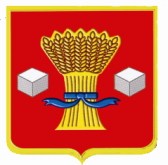 АдминистрацияСветлоярского муниципального района Волгоградской областиПОСТАНОВЛЕНИЕот 26.12.2022                      № 2253Об утверждении Типовой формы соглашенияо предоставлении муниципальномубюджетному или автономному учреждениюсубсидии в соответствии с абзацем вторым пункта 1 статьи 78.1 Бюджетного кодекса Российской Федерации	В соответствии с абзацем вторым пункта 1 статьи 78.1 Бюджетного кодекса Российской Федерации, приказом Министерства финансов  Российской Федерации от 22.07.2022 № 114н «Об утверждении типовой формы соглашения о предоставлении из федерального бюджета федеральному бюджетному или автономному учреждению субсидии в соответствии с абзацем вторым пункта 1 статьи 78.1 Бюджетного Кодекса Российской Федерации», руководствуясь Уставом Светлоярского муниципального района Волгоградской области, Уставом Светлоярского городского поселения Светлоярского муниципального района Волгоградской области,п о с т а н о в л я ю:Утвердить прилагаемую Типовую форму Соглашения о предоставлении муниципальному бюджетному или автономному учреждению субсидии в соответствии с абзацем вторым пункта 1 статьи 78.1 Бюджетного кодекса Российской Федерации.Постановление администрации Светлоярского муниципального района Волгоградской области от 30.12.2020 № 2406 «Об утверждении Типовой формы соглашения о предоставлении из бюджета Светлоярского муниципального района (Светлоярского городского поселения) Волгоградской области муниципальному бюджетному или автономному учреждению субсидии в соответствии с абзацем вторым пункта 1 статьи 78.1 Бюджетного кодекса Российской Федерации», признать утратившим силу.Отделу по муниципальной службе, общим и кадровым вопросам администрации Светлоярского муниципального района Волгоградской области (Иванова Н.В.) разместить настоящее постановление на официальном сайте Светлоярского муниципального района Волгоградской области.Отделу бюджетно-финансовой политики администрации Светлоярского муниципального района Волгоградской области (Коптева Е.Н.) разместить настоящее постановление на финансовом портале официального сайта Светлоярского муниципального района Волгоградской области.Настоящее постановление вступает в силу с момента его подписания и распространяет свое действие на правоотношения, возникшие с 01.01.2023.Контроль за исполнением настоящего постановления возложить на заместителя главы Светлоярского муниципального района Волгоградской области Евдокимову Л.А.  Глава муниципального района                                                               В.В. ФадеевАбраменко Е.Н.                                                                                     УТВЕРЖДЕНА                                                                                              постановлением администрации                                                                                             Светлоярского муниципального                                                                                             района Волгоградской области                                                                                             от 26.12.2022 № 2253 Типовая форма Соглашенияо предоставлении муниципальному бюджетному или автономному учреждению субсидии в соответствии с абзацем вторым пункта 1  статьи 78.1 Бюджетного кодекса Российской Федерации<1> _____________________________(место заключения соглашения)«__» ___________ 20__ г.                                                                                 № ________________(дата заключения соглашения)                                                                                                              (номер соглашения) <2>__________________________________________________________________________ . (наименование органа местного самоуправления, осуществляющего функции и полномочия учредителя муниципального  бюджетного (автономного) учреждения)которому(ой) как получателю средств бюджета Светлоярского муниципального района (Светлоярского городского поселения) Волгоградской области (далее- бюджет) доведены лимиты бюджетных обязательств на предоставление субсидий в соответствии с абзацем вторым пункта 1 статьи 78.1 Бюджетного кодекса Российской Федерации, именуемый(ой) в дальнейшем «Учредитель», в лице __________________________________________________________                                                   (наименование должности руководителя Учредителя или уполномоченного им лица)__________________________________________________________________________,                         (фамилия, имя, отчество (при наличии) руководителя Учредителя или уполномоченного им лица)действующего на основании_____________________________________________________                       (положение об Учредителе, доверенность, приказ или иной документ,  удостоверяющий полномочия)с одной стороны и __________________________________________________________________,                                                           (наименование муниципального бюджетного или автономного учреждения)именуемое в  дальнейшем «Учреждение»,  в лице ____________________________________                                                            (наименование должности руководителя Учреждения или уполномоченного им лица)__________________________________________________________________________________,  (фамилия, имя, отчество (при наличии) руководителя Учреждения или уполномоченного им лица)действующего на основании _________________________________________________________,                                                                         (устав Учреждения или иной документ, удостоверяющий полномочия)с  другой  стороны,  далее  именуемые «Стороны», в соответствии с Бюджетным кодексом   Российской Федерации, _____________________________________________________________,                                                                   (наименование порядка (правил) предоставления Субсидии)утвержденным _____________________________________________________________________                             (постановлением Правительства Российской Федерации или нормативным правовым актом Учредителя)от «__» ______20__г. № ___ (далее - Порядок предоставления субсидии), заключили настоящее Соглашение (далее - Соглашение) о нижеследующем.Предмет Соглашения1.1. Предметом настоящего Соглашения является предоставление Учреждению из бюджета в 20 __  году /20 __ -  20 __ годах <3> Субсидии в целях, предусмотренных перечнем Субсидий согласно приложению № ____ к настоящему Соглашению <4>, являющемуся неотъемлемой частью настоящего Соглашения (далее - Перечень Субсидий):для достижения результата (выполнения мероприятия) _________________________ ______________________________________________________________<5>.       (наименование  федерального проекта, государственной программы) II. Финансовое обеспечение предоставления Субсидии2.1. Субсидия предоставляется Учреждению на цели, указанные в Перечне Субсидий, в  размере _______________ ( ____________ ) рублей __ копеек, в том числе <6>:     (сумма цифрами)      (сумма прописью) 2.1.1. в пределах лимитов бюджетных обязательств, доведенных Учредителю, как получателю средств бюджета по кодам классификации расходов бюджетов (далее  -  коды БК), по аналитическому коду Субсидии________________,<7> в следующем размере:                                                                   (код Субсидии)в 20__ году ______________ ( ______________ ) рублей __ копеек - по коду БК ______;                                         (сумма цифрами)      (сумма прописью)                                                                          (код БК)в 20__ году ______________ ( ______________ ) рублей __ копеек - по коду БК ______;                                        (сумма цифрами)      (сумма прописью)                                                                            (код БК)в 20__ году ______________ ( ______________ ) рублей __ копеек - по коду БК ______;                                        (сумма цифрами)     (сумма прописью)                                                                             (код БК)2.1.2. за пределами планового периода в соответствии с ____________________________                                                                                                                         (реквизиты принятого в соответствии _____________________________________________________________________________ <8>: с бюджетным законодательством Российской Федерации муниципального правового акта, предусматривающего заключение Соглашения на срок,  превышающий срок  действия лимитов бюджетных обязательств)  в 20__ году ______________ ( ______________ ) рублей __ копеек - по коду БК _____ <9>;                                        (сумма цифрами)      (сумма прописью)                                                           (код БК)в 20__ году ______________ ( ______________ ) рублей __ копеек - по коду БК _____ <9>;                             (сумма цифрами)      (сумма прописью)                                                           (код БК)в 20__ году ______________ ( ______________ ) рублей __ копеек - по коду БК _____ <9>;                                        (сумма цифрами)     (сумма прописью)                                                             (код БК)2.2. Размер субсидии рассчитывается в соответствии с Порядком предоставления субсидии<10>.III. Условия и порядок перечисления Субсидии3.1. Перечисление Субсидии осуществляется:3.1.1. на лицевой счет, открытый Учреждению в _______________________________________________________________________________________________________________________,                                              (наименование территориального органа Федерального казначейства)в соответствии с графиком перечисления Субсидии согласно приложению № __ к настоящему Соглашению <11>, являющемуся неотъемлемой частью настоящего Соглашения<12>;3.1.2. на лицевой счет, открытый Учреждению для учета операций со средствами участников казначейского сопровождения в  ________________________________________,                                                                                       (наименование территориального органа Федерального казначейства) не позднее 2-го рабочего дня, следующего за днем представления Учреждением в _________________________________________________________ распоряжений о совершении            (наименование территориального органа Федерального казначейства) казначейских платежей для оплаты денежного обязательства Учреждения, на финансовое обеспечение которого предоставляется Субсидия (далее - распоряжение), для использовании Субсидии<13>:3.1.2.1. после проверки информации о суммах и направлениях использования средств, указанной в распоряжении, на ее соответствие информации, содержащейся в настоящем Соглашении, и документах, подтверждающих возникновение денежных обязательств участника казначейского сопровождения (далее – документы-основания);3.1.2.2. после осуществления территориальным органом Федерального казначейства санкционирования операций при казначейском сопровождении на основании документов- оснований <14>3.1.2.3.после проведения проверки на предмет <15>:3.1.2.3.1. отсутствия оснований для отказа, запрета или приостановления осуществления операций в рамках бюджетного мониторинга в системе казначейских платежей;3.1.2.3.2. соответствия факта поставленных товаров (выполненных работ, оказанных услуг), в том числе с использованием фото- и видеотехники, информации, указанной в настоящем Соглашении и документах-основаниях;3.1.2.3.3. соответствия фактических затрат, осуществляемых за счет Субсидии, данным раздельного учета результатов финансово-хозяйственной деятельности по настоящему Соглашению, отраженным в информационных системах, в которых осуществляется ведение бухгалтерского и управленческого учета Учреждения, информация, содержащейся в первичных учетных документах по настоящему Соглашению и в расходной декларации <16>, в том числе с проведением анализа экономической обоснованности затрат;3.1.2.4. при указании в распоряжениях, а также в документах-основаниях идентификатора настоящего Соглашения;3.1.2.5. с учетом особенностей, определенных Правилами выдачи (перевода, отзыва) казначейского обеспечения обязательств и сроков проведения органами Федерального казначейства операций с казначейским обеспечением обязательств, утвержденными постановлением Правительства Российской Федерации от 25.12.2021 № 2479 (далее-правила           № 2479) <17>;3.1.2.6. после осуществления проверок, предусмотренных пунктами 7-9 Правил экономического обоснования затрат, утвержденных постановлением Правительства Российской Федерации от 13.12.2021 № 2271<18>;3.1.2.7. ____________________________<19>;3.1.3. на счет, открытый Учреждению в ____________________________ не позднее ___                                                                                       (наименование кредитной организации) рабочих дней, следующих за днем проверки Учредителем следующих документов<20>:3.1.3.1. _______________________________________________; 3.1.3.2. _______________________________________________; 3.1.4. для использования Субсидии в соответствии со Сведениями об операциях с целевыми средствами на 20__ год и на плановый период 20__ - 20__ годов (код формы по ОКУД 0501213) <21>/Сведениями об операциях с целевыми субсидиями на 20__г. (код формы по ОКУД 0501016) <22> (далее – Сведения), утвержденными  в соответствии с пунктом 4.1.4 настоящего Соглашения<23>.IV. Взаимодействие Сторон4.1. Учредитель обязуется:4.1.1. обеспечивать предоставление Учреждению Субсидии на цели, указанные в Перечне Субсидий;4.1.2. осуществлять проверку в течение __ рабочих дней, следующих за днем поступления от Учреждения:4.1.2.1. документов в целях принятия решения о перечислении Субсидии;4.1.2.2. документов, указанных в пункте 3.1.3 настоящего Соглашения, на предмет соответствия указанных в них расходов целям предоставления Субсидии, указанным в Перечне Субсидий<24>;4.1.3. обеспечивать перечисление Субсидии на счет Учреждения, указанный в разделе 8 настоящего Соглашения, в соответствии с пунктом 3.1 настоящего Соглашения;4.1.4. утверждать Сведения, в том числе с учетом внесенных изменений, не позднее ___  рабочего дня, следующего за днем их получения от Учреждения в соответствии с пунктом 4.3.2 настоящего Соглашения <25>;4.1.5. устанавливать:4.1.5.1. значения результатов предоставления Субсидии, показателей, необходимых для достижения результатов предоставления Субсидии, согласно приложению № ___ к настоящему Соглашению<26>, являющемуся неотъемлемой частью настоящего Соглашения;4.1.5.2. план мероприятий по достижению результатов предоставления Субсидии согласно приложению № ___ к настоящему Соглашению<27>, являющемуся неотъемлемой частью настоящего Соглашения;4.1.6. обеспечить соблюдение при последующем предоставлении Учреждением средств иным лицам в форме ______________________________________ (далее-Средства иным лицам)                                      (наименование формы предоставления средств)следующих условий<28>:4.1.6.1. о заключении договоров о предоставлении Средств иным лицам (внесение в них изменений) по типовой форме, установленной Министерством финансов Российской Федерации<29>;4.1.6.2. о проведении конкурса, иного отбора (далее-отбор) иных лиц в соответствии с требованиями, установленными для проведения такого отбора<30>;4.1.6.3. иных условий<31>:4.1.6.3.1. _______________________________________________;4.1.6.3.2. _______________________________________________;4.1.7. осуществлять контроль за соблюдением Учреждением целей и условий предоставления Субсидий, установленных Порядком предоставления субсидии и настоящим Соглашением, путем проведения плановых и (или) внеплановых проверок<32>:4.1.7.1. по месту нахождения Учредителя на основании:4.1.7.1.1. документов, представленных Учреждением в соответствии с пунктом 4.3.8 настоящего Соглашения;4.1.7.1.2. отчета о расходах, источником финансового обеспечения которых является Субсидия, согласно приложению № ___ к настоящему Соглашению<33>, являющемуся неотъемлемой частью  настоящего оглашения, представленного Учреждением в соответствии с пунктом 4.3.9.1 настоящего Соглашения<34>;4.1.7.1.3. иных отчетов<35>:4.1.7.1.3.1. _______________________________________________; 4.1.7.1.3.2. _______________________________________________; 4.1.7.2. по месту нахождения Учреждения путем документального и фактического анализа операций, произведенных Учреждением с использованием средств Субсидии;4.1.8. осуществлять проверку достижения Учреждением значений результатов предоставления Субсидии, показателей и плана мероприятий по достижению результатов предоставления Субсидии, установленных в соответствии с пунктом 4.1.5 настоящего Соглашения, на основании:4.1.8.1. отчета о достижении значений результатов предоставления Субсидии согласно приложению № __  к настоящему Соглашению<36>, являющемуся неотъемлемой частью настоящего Соглашения, представленного в соответствии с пунктом 4.3.9.2 настоящего Соглашения;4.1.8.2. отчета о реализации плана мероприятий по достижению результатов предоставления Субсидии согласно приложению № ___ к настоящему Соглашению<37>, являющемуся неотъемлемой частью настоящего Соглашения, представленного в соответствии с пунктом 4.3.9.3 настоящего Соглашения;4.1.9. направлять Учреждению в случае установления по итогам проверок, указанных в пункте 4.1.7 настоящего Соглашения, факта нарушений целей и условий, определенных Порядком предоставления субсидии и настоящим Соглашением, или получения от органа муниципального финансового контроля информации о нарушении Учреждением целей и условий предоставления Субсидий, установленных Порядком предоставления субсидии и настоящим Соглашением, а также в случае недостижения значений результатов предоставления Субсидии, показателей, установленных в соответствии с пунктом 4.1.5.1 настоящего соглашения:4.1.9.1. претензию о невыполнении обязательств настоящего Соглашения<38>;4.1.9.2. требование о возврате в бюджет Субсидии или ее части, в том числе в случае неустранения нарушений, указанных в пункте 4.1.9 настоящего Соглашения, в размере и сроки, установленные в данном требовании;4.1.10. обеспечивать согласование с Учреждением новых условий настоящего Соглашения в случае уменьшения Учредителю ранее доведенных лимитов бюджетных обязательств на предоставление Субсидии, приводящего к невозможности предоставления Субсидии в размере, определенном пунктом 2.1 настоящего Соглашения, в течение __ рабочих дней, следующих за днем такого уменьшения;4.1.11. направлять Учреждению уведомление о расторжении настоящего Соглашения в одностороннем порядке в соответствии с пунктом 7.6 настоящего Соглашения<39>;4.1.12. направлять Учреждению по завершении финансового года или по окончании срока действия настоящего соглашения, после принятия отчетов, установленных пунктом 4.3.9 настоящего Соглашения, Акт об исполнении обязательств по настоящему Соглашению в срок не позднее __ рабочего дня, следующего за днем принятия указанных отчетов<40>;4.1.13. рассматривать предложения, документы и иную информацию, направленную Учреждением в соответствии с пунктом 4.4.2 настоящего Соглашения, в течение __ рабочих дней, следующих за днем их получения, и уведомлять Учреждение о принятом решении (при необходимости);4.1.14. направлять Учреждению разъяснения по вопросам, связанным с исполнением настоящего Соглашения, не позднее __ рабочего дня, следующего за днем получения обращения Учреждения в соответствии с пунктом 4.4.5. настоящего Соглашения;4.1.15. выполнять иные обязательства, установленные законодательством Российской Федерации и Порядком предоставления субсидии <41>:4.1.15.1. __________________________________________;4.1.15.2. __________________________________________.4.2. Учредитель вправе:4.2.1. запрашивать у Учреждения информацию и документы, необходимые для осуществления контроля за соблюдением Учреждением целей и условий предоставления Субсидии, установленных Порядком предоставления субсидии, и настоящим Соглашением, в соответствии с пунктом 4.1.7 настоящего Соглашения;4.2.2. принимать решение об изменении условий настоящего Соглашения на основании информации и предложений, направленных Учреждением в соответствии с пунктом 4.4.2 настоящего Соглашения, включая изменение размера Субсидии<42>;4.2.3. принимать: 4.2.3.1. решение об использовании остатка Субсидии, не использованного на начало очередного финансового года, на цели, указанные в Перечне Субсидий, не позднее __ рабочего дня<43>, следующего за днем получения от Учреждения документов, подтверждающих наличие и объем неисполненных обязательств, источником финансового обеспечения которых является указанный остаток <44>;4.2.3.2. решение об использовании средств, поступивших Учреждению в текущем финансовом году от возврата дебиторской задолженности, возникшей от использования Субсидии (далее – средства от возврата дебиторской задолженности), на цели, указанные в Перечне Субсидий, не позднее __ рабочего дня<45>, следующего за днем получения от Учреждения информации об использовании средств от возврата дебиторской задолженности с указанием причин ее образования<46>;4.2.4. приостанавливать предоставление Субсидии в случае установления Учредителем или получения от органа муниципального финансового контроля информации о факте нарушения Учреждением целей и условий предоставления Субсидии, предусмотренных Порядком предоставления субсидии и настоящим Соглашением, в том числе указания в документах, представленных Учреждением в соответствии с настоящим Соглашением, недостоверных сведений, до устранения указанных нарушений с обязательным уведомлением Учреждения не позднее __ рабочего дня, следующего за днем принятия решения о приостановлении предоставления Субсидии<47>;4.2.5. осуществлять иные права в соответствии с законодательством Российской Федерации и Порядком предоставления субсидии <48>:4.2.5.1. ______________________________________________________________________;4.2.5.2. ______________________________________________________________________.4.3. Учреждение обязуется:4.3.1. направлять Учредителю не позднее __ рабочего дня, следующего за днем заключения настоящего соглашения, документы, установленные пунктом 3.1.3 настоящего Соглашения <49>;4.3.2. направлять Учредителю на утверждение<50>:4.3.2.1. Сведения не позднее __ рабочего дня, следующего за днем заключения настоящего Соглашения;4.3.2.2. Сведения с учетом внесенных изменений не позднее __ рабочего дня, следующего за днем внесения в них изменений <51>;4.3.3. использовать Субсидию на цели, указанные в Перечне Субсидий, в соответствии с условиями предоставления Субсидии, установленными Порядком предоставления субсидии и настоящим Соглашением, на осуществление выплат, указанных в Сведениях;4.3.4. обеспечить достижение значений результатов предоставления Субсидии, показателей, установленных в соответствии с пунктом 4.1.5.1 настоящего Соглашения, и соблюдение сроков их достижения, а также реализацию плана мероприятий по достижению результатов предоставления Субсидии, установленного в соответствии с пунктом 4.1.5.2 настоящего Соглашения;4.3.5. обеспечить при последующем предоставлении Средств иным лицам<52>:4.3.5.1. заключение договоров о предоставлении Средств иным лицам по типовой форме, установленной Министерства финансов Российской Федерации<53>;4.3.5.2. проведение отбора иных лиц в соответствии с требованиями, установленными для проведения такого отбора <54>;4.3.5.3. включение в реестр соглашений (договоров) о предоставлении субсидий, бюджетных инвестиций, межбюджетных трансфертов сведений о договоре о предоставлении Средств иным лицам, а также сведений об их использовании в порядке, установленном Министерством финансов Российской Федерации<55>;4.3.5.4. соблюдение иных условий, предусмотренных пунктом 4.1.6.3 настоящего Соглашения<56>;4.3.6. соблюдать следующие условия казначейского сопровождения <57>;4.3.6.1. вести раздельный учет результатов финансово-хозяйственной деятельности по настоящему Соглашению;4.3.6.2. представлять в территориальный орган Федерального казначейства документы-основания;4.3.6.3. не перечислять средства Субсидии:4.3.6.3.1. в качестве взноса в уставные (складочные) капиталы других организаций, а также в качестве вкладов в имущество таких организаций, не увеличивающих их уставные (складочные) капиталы (далее - взносы (вклады));4.3.6.3.2. в целях размещения средств Субсидии на депозитах, а также в иные финансовые инструменты;4.3.6.3.3. на счета, открытые Учреждению в учреждении Центрального банка Российской Федерации или в кредитной организации, за исключением:4.3.6.3.3.1. оплаты обязательств в соответствии с валютным законодательством Российской Федерации;4.3.6.3.3.2. оплаты обязательств по оплате труда с учетом начислений и социальных выплат, иных выплат в пользу работников, а также выплат лицам, не состоящим в штате, привлеченным для достижения целей предоставления Субсидии;4.3.6.3.3.3. оплаты фактически поставленных товаров, выполненных работ, оказанных услуг, в случае, если Учреждение не привлекает для поставки товаров, выполнения работ, оказания услуг иных юридических лиц, а также при условии представления документов-оснований;4.3.6.3.3.4. возмещение произведенных Учреждением расходов (части расходов) при условии представления документов-оснований, копий платежных документов, подтверждающих оплату произведенных расходов (части расходов);4.3.6.3.3.5. оплаты обязательств по накладным расходам, связанным с исполнением настоящего Соглашения;4.3.6.3.4. на счета, открытые в учреждении Центрального банка Российской Федерации или в кредитной организации юридическим лицам, заключившим с Учреждением контракты, за исключением контрактов, заключаемых в целях приобретения услуг связи по приему, обработке, хранению, передаче, доставке сообщений электросвязи или почтовых отправлений, коммунальных услуг, электроэнергии, гостиничных услуг, услуг по организации и осуществлению перевозки грузов и пассажиров железнодорожным транспортом общего пользования, авиационных и железнодорожных билетов, билетов для проезда городским и пригородным транспортом, подписки на периодические издания, в целях аренды, осуществления работ по переносу (переустройству, присоединению) принадлежащих участникам казначейского сопровождения инженерных сетей, коммуникаций, сооружений, а также в целях проведения государственной экспертизы проектной документации и результатов инженерных изысканий в соответствии с законодательством Российской Федерации о градостроительной деятельности, осуществления страхования в соответствии со страховым законодательством, в целях приобретения услуг по приему платежей от физических лиц, осуществляемых платежными агентами;4.3.6.4. представлять в территориальный орган Федерального казначейства распоряжения на сумму оплаты денежных обязательств, в отношении которых не выявлены нарушения в ходе проведения проверок, указанных в пункте 3.1.2.3 настоящего Соглашения <58>;4.3.6.5. представлять в территориальный орган Федерального казначейства расходную декларацию <58>;4.3.6.6. представлять в территориальный орган Федерального казначейства расходную декларацию <58>;4.3.7. соблюдать особенности применения казначейского обеспечения обязательств, определенные Правилами № 2479 <59>;4.3.8. направлять по запросу Учредителя информацию и документы, необходимые для осуществления контроля за соблюдением целей и условий предоставления Субсидии в соответствии с пунктом 4.2.1 настоящего Соглашения, не позднее ____ рабочего дня, следующего за днем получения указанного запроса;4.3.9. направлять Учредителю:4.3.9.1. отчет о расходах, источником финансового обеспечения которых является Субсидия, в соответствии с пунктом 4.1.7.1.2 настоящего Соглашения не позднее ____ рабочего дня, следующего за отчетным _____________________;                                                                 (месяцем/ кварталом/ годом)4.3.9.2 отчет о достижении значений результатов предоставления Субсидии в соответствии с пунктом 4.1.8.1. настоящего Соглашения не позднее ____ рабочего дня, следующего за отчетным _____________________;                     (месяцем/ кварталом/ годом)4.3.9.3. отчет о реализации плана мероприятий по достижению результатов предоставления   Субсидии  в  соответствии  с  пунктом  4.1.8.2  настоящего Соглашения не позднее ____ рабочего дня, следующего за отчетным _____________________;                                                                                                                    (месяцем/ кварталом/ годом)4.3.9.4. иные отчеты <60>:4.3.9.4.1. ________________________________________________________________;4.3.9.4.2. ________________________________________________________________.4.3.10. устранять факты нарушения целей и условий предоставления Субсидии в случае получения от Учредителя претензии в соответствии с пунктом 4.1.9.1 настоящего Соглашения в сроки, определенные в указанной претензии;4.3.11. возвращать в бюджет Субсидию в случае получения от Учредителя требования в соответствии с пунктом 4.1.9.2 настоящего Соглашения в размере и в сроки, определенные в указанном требовании; 4.3.12. возвращать в бюджет:4.3.12.1. неиспользованный остаток Субсидии в случае отсутствия решения, принимаемого Учредителем в соответствии с пунктом 4.2.3.1 настоящего Соглашения, в срок до «__» __________ 20__ г. <61>;4.3.12.2. средства от возврата дебиторской задолженности в случае отсутствия решения, принимаемого Учредителем в соответствии с пунктом 4.2.3.2 настоящего Соглашения, в срок до «__» __________ 20__ г. <62>;4.3.13. заключать договоры (контракты) о поставке товаров, выполнении работ, оказании услуг, подлежащие оплате полностью или частично за счет Субсидии в текущем финансовом году, в срок не позднее 1 сентября текущего финансового года, если для достижения результатов предоставления Субсидии требуется заключение соответствующего договора (контракта), а также включать в указанные договоры (контракты) условия об оплате обязательств, возникающих из указанных договоров (контрактов), в порядке, установленном для получателей средств федерального бюджета <63>;4.3.14. обеспечивать полноту и достоверность сведений, представляемых Учредителю в соответствии с настоящим Соглашением;4.3.15. выполнять иные обязательства, установленные законодательством Российской Федерации и Порядком предоставления субсидии <64>:4.3.15.1. ____________________________________________________________;4.3.15.2. ____________________________________________________________.4.4. Учреждение вправе:4.4.1. направлять Учредителю документы, указанные в пункте 4.2.3 настоящего Соглашения, не позднее __ рабочих дней, следующих за отчетным финансовым годом <65>;4.4.2. направлять Учредителю предложения о внесении изменений в настоящее Соглашение, в том числе в случае выявления необходимости изменения размера Субсидии с приложением информации, содержащей финансово-экономическое обоснование данного изменения;4.4.3. направлять в очередном финансовом году неиспользованный остаток Субсидии на осуществление выплат в соответствии с целями, указанными в Перечне Субсидий, в случае принятия Учредителем соответствующего решения в соответствии с пунктом 4.2.3.1 настоящего Соглашения;4.4.4. направлять в текущем финансовом году поступившие Учреждению средства от возврата дебиторской задолженности на осуществление выплат в соответствии с целями, указанными в Перечне Субсидий, в случае принятия Учредителем соответствующего решения в соответствии с пунктом 4.2.3.2 настоящего Соглашения;4.4.5. обращаться к Учредителю в целях получения разъяснений в связи с исполнением настоящего Соглашения;4.4.6. осуществлять иные права в соответствии с законодательством Российской Федерации и Порядком предоставления субсидии <66>:4.4.6.1. ______________________________________________________________________;4.4.6.2. ______________________________________________________________________.V. Ответственность Сторон5.1. В случае неисполнения или ненадлежащего исполнения своих обязательств по настоящему Соглашению Стороны несут ответственность в соответствии с законодательством Российской Федерации.5.2. Иные положения об ответственности за неисполнение или ненадлежащее исполнение Сторонами обязательств по настоящему Соглашению <67>:5.2.1. _______________________________________________________________________;5.2.2. ________________________________________________________________________.VI. Иные условия6.1. Иные условия по настоящему Соглашению <68>:6.1.2.___________________________________________________________________.VII. Заключительные положения7.1. Настоящее Соглашение вступает в силу с даты его подписания лицами, имеющими право действовать от имени каждой из Сторон, но не ранее доведения лимитов бюджетных обязательств, указанных в пункте 2.1 настоящего Соглашения, и действует  до полного исполнения Сторонами своих обязательств по настоящему Соглашению.7.2. Споры, возникающие между Сторонами в связи с исполнением настоящего Соглашения, решаются ими, по возможности, путем проведения переговоров с оформлением соответствующих протоколов или иных документов. При недостижении согласия споры между Сторонами решаются в судебном порядке.7.3. Изменение настоящего Соглашения, в том числе в соответствии с положениями пункта 4.2.2 настоящего Соглашения, осуществляется по соглашению Сторон и оформляется в виде дополнительного соглашения<69>, являющегося неотъемлемой частью настоящего Соглашения.7.4. Изменение настоящего Соглашения в одностороннем порядке <70> возможно в случаях:7.4.1. внесения изменений в сводную бюджетную роспись, повлекших изменение кодов БК, в соответствии с которыми предоставляется Субсидия;7.4.2. изменения реквизитов Учредителя. 7.5. Расторжение настоящего Соглашения осуществляется по соглашению сторон <71>, за исключением расторжения в одностороннем порядке, предусмотренного пунктом 7.6 настоящего Соглашения.7.6. Расторжение настоящего Соглашения Учредителя в одностороннем порядке возможно в случаях:7.6.1. прекращения деятельности Учреждения при реорганизации или ликвидации;7.6.2. нарушения Учреждением целей и условий предоставления Субсидии, установленных Порядком предоставления субсидии и настоящим Соглашением;7.6.3. недостижения Учреждением установленных в соответствии с пунктом 4.1.5 настоящего Соглашения значений результатов предоставления Субсидии <72>;7.6.4. _____________________________________________________ <73>.7.7. Расторжение настоящего Соглашения Учреждением в одностороннем порядке не допускается.7.8. Документы и иная информация, предусмотренные настоящим Соглашением, направляются Сторонами следующими способами:7.8.1. путем использования государственной интегрированной информационной системы управления общественными финансами «Электронный бюджет» <74>;7.8.2. заказным письмом с уведомлением о вручении либо вручением представителем одной Стороны подлинников документов, иной информации представителю другой Стороны;7.8.3. _____________________________________________________ <75>.7.9. Настоящее Соглашение заключено Сторонами в форме:7.9.1. электронного документа в государственной интегрированной информационной системе управления общественными финансами «Электронный бюджет» и подписано усиленными квалифицированными электронными подписями лиц, имеющих право действовать от имени каждой из Сторон <76>;7.9.2. бумажного документа в двух экземплярах, по одному экземпляру для каждой из Сторон <77>.VIII. Платежные реквизиты СторонIX. Подписи Сторон--------------------------------<1> В случае если соглашение о предоставлении муниципальному бюджетному или автономному учреждению субсидии в соответствии с абзацем вторым пункта 1 статьи 78.1 Бюджетного кодекса Российской Федерации (далее - Соглашение) содержит сведения, составляющие государственную и иную охраняемую в соответствии с федеральными законами, нормативными правовыми актами Президента Российской Федерации и Правительства Российской Федерации тайну, проставляется соответствующая отметка («для служебного пользования»/«секретно»/«совершенно секретно»/ «особой важности») и номер экземпляра.<2> В случае если Соглашение заключается в форме электронного документа, номер Соглашения присваивается в государственной интегрированной информационной системе управления общественными финансами «Электронный бюджет».<3> Указывается конкретный срок, на который предоставляется Субсидия. При предоставлении Субсидии Учреждению из бюджета Фонда пенсионного и социального страхования Российской Федерации срок предоставления Субсидии не должен превышать срок утверждения бюджета Фонда пенсионного и социального страхования Российской Федерации.<4> Приложение оформляется в соответствии с приложением № 1 к настоящей Типовой форме.<5> Предусматривается в случае, если Субсидия предоставляется в целях реализации федерального проекта, входящего в состав соответствующего национального проекта (программы), государственной программы.<6> Указывается размер предоставляемой Субсидии, в том числе размер Субсидии в соответствующем финансовом году по коду классификации расходов бюджетов, по которому доведены лимиты бюджетных обязательств на предоставление Субсидии.<7> В случае если в отношении Субсидии не осуществляется казначейское сопровождение, аналитический код указывается в соответствии с Перечнем кодов целевых субсидий, предоставляемых муниципальным бюджетным учреждениям и муниципальным автономным учреждениям в соответствии с абзацем вторым пункта 1 статьи 78.1 и статьей 78.2 Бюджетного кодекса Российской Федерации, являющимся приложением к Порядку санкционирования расходов муниципальных бюджетных учреждений и муниципальных автономных учреждений, лицевые счета которым открыты в территориальном органе Федерального казначейства, источником финансового обеспечения которых являются субсидии, полученные в соответствии с абзацем вторым пункта 1 статьи 78.1 и статьей 78.2 Бюджетного кодекса Российской Федерации, утвержденному постановлением администрации Светлоярского муниципального района Волгоградской области от 05.12.2022 № 2086/1 (далее - Порядок № 2086/1). В случае, если в отношении Субсидии осуществляется казначейское сопровождение, аналитический код указывается в соответствии с источниками поступлений целевых средств, являющихся приложением к Порядку осуществления территориальными органами Федерального казначейства санкционирования операций со средствами участников казначейского сопровождения, утвержденному приказом Министерства финансов Российской Федерации от 17.12.2021 № 214н (далее – Порядок           № 214н).<8> Предусматривается при наличии соответствующего  муниципального правового акта.<9> Указывается ежегодный размер Субсидии за пределами планового периода в пределах средств и сроков, установленных муниципальным правовым актом, указанным в пункте 2.1.2 настоящей Типовой формы.<10> Порядок расчета размера Субсидии с указанием информации, обосновывающей размер Субсидии, и источника ее получения, прилагается к Соглашению (за исключением случаев, когда порядок расчета размера Субсидии (размер Субсидии) определен Порядком предоставления субсидии).<11> Приложение оформляется в соответствии с приложением № 2 к настоящей Типовой форме.<12> Предусматривается в случае, если в отношении Субсидии не осуществляется казначейское сопровождение.<13> Предусматривается в случае, если в отношении Субсидии осуществляется казначейское сопровождение.<14> Санкционирование операций осуществляется в соответствии с Порядком № 214н.<15> Предусматривается в случае, если в отношении Субсидии осуществляется расширенное казначейское сопровождение.<16> Формируется в соответствии с Порядком ведения учета доходов, затрат, произведенных участниками казначейского сопровождения в целях достижения результатов, установленных при предоставлении целевых средств, по каждому государственному (муниципальному) контракту, договору (соглашению), контракту (договору), утвержденным приказом Министерства финансов Российской Федерации от 10.12.2021 № 210н.<17> Предусматривается в случае, если предоставление Субсидии осуществляется с применением казначейского обеспечения обязательств.<18> Предусматривается в случае, если в отношении Субсидии осуществляется расширенное казначейское сопровождение с применением экономического обоснования затрат.<19> Указываются иные конкретные условия, установленные нормативными правовыми актами, регулирующими казначейское сопровождение.<20> Предусматривается в случае, если Субсидия предоставляется муниципальному автономному учреждению на возмещение произведенных им расходов, связанных с достижением цели, указанной в Перечне Субсидий, при предоставлении им копий соответствующих платежных документов и документов, подтверждающих произведенные расходы, подлежащие возмещению.<21> Предусматривается в случае, если в отношении Субсидии не осуществляется казначейское сопровождение.<22> Предусматривается в случае, если в отношении Субсидии осуществляется казначейское сопровождение.<23> Предусматривается при наличии в Соглашении пунктов 3.1.1 или 3.1.2 настоящей Типовой формы.<24> Предусматривается при наличии в Соглашении пункта 3.1.3 настоящей Типовой формы.<25> Предусматривается при наличии в Соглашении пункта 3.1.4 настоящей Типовой формы.<26> Приложение оформляется в соответствии с приложением № 3 к настоящей Типовой форме.<27> Приложение оформляется в соответствии с приложением № 4 к настоящей Типовой форме.<28> Предусматривается в случае, если Порядком предоставления субсидии установлены положения о предоставлении Учреждением на безвозмездной и безвозвратной основе средств иным лицам, в том числе в форме гранта.<29> Пункт 26(4) Положения о мерах по обеспечению исполнения федерального бюджета, утвержденного постановлением Правительства Российской Федерации от 09.12.2017 № 1496 «О мерах по обеспечению исполнения федерального бюджета» (далее - Положение № 1496).<30> Предусматривается в случае, если Порядком предоставления субсидии предусмотрено проведение такого отбора.<31> Указываются иные конкретные условия, установленные Порядком предоставления субсидии, а также иными нормативными правовыми актами Правительства Российской Федерации, регулирующими порядок и условия предоставления субсидий юридическим лицам (при необходимости).<32> Выбор способа проведения контроля за соблюдением Учреждением целей и условий предоставления Субсидии, установленных Порядком предоставления субсидии и Соглашением, осуществляется Учредителем.<33> Рекомендуемый образец приложения приведен в приложении N 5 к настоящей Типовой форме.<34> Предусматривается при наличии в Соглашении пунктов 3.1.1 или 3.1.2 настоящей Типовой формы.<35> Указываются отчеты, установленные Порядком предоставления субсидии, или иные отчеты, в случае если Порядком предоставления субсидии установлено право Учредителя устанавливать сроки и формы представления дополнительной отчетности в Соглашении, по формам, прилагаемым к Соглашению и являющимся его неотъемлемой частью, с указанием прилагаемых документов.<36> Рекомендуемый образец приложения приведен в приложении № 6 к настоящей Типовой форме.<37> Рекомендуемый образец приложения приведен в приложении № 7 к настоящей Типовой форме.<38> Претензия о невыполнении обязательств оформляется согласно приложению № 8 к настоящей Типовой форме.<39> Уведомление о расторжении Соглашения оформляется согласно приложению № 9 к настоящей Типовой форме.<40> Акт об исполнении обязательств оформляется согласно приложению № 10 к настоящей Типовой форме.<41> Указываются иные конкретные обязательства (при наличии).<42> Изменение размера Субсидии возможно при наличии неиспользованных лимитов бюджетных обязательств, указанных в пункте 2.1.1 настоящего Соглашения, и при условии предоставления Учреждением информации, содержащей финансово-экономическое обоснование данных изменений.<43> Указывается конкретный срок принятия решения, но не позднее срока, установленного бюджетным законодательством Российской Федерации.<44> Пункты 27 - 30 Положения № 1496.<45> Указывается конкретный срок принятия решения, но не позднее срока, установленного бюджетным законодательством Российской Федерации.<46> Пункты 32 - 34 Положения № 1496.<47> Предусматривается в случае, если это установлено Правилами предоставления субсидии.<48> Указываются иные конкретные права (при наличии).<49> Предусматривается при наличии в Соглашении пункта 3.1.3 настоящей Типовой формы.<50> Предусматривается при наличии в Соглашении пункта 3.1.4 настоящей Типовой формы.<51> В случае уменьшения Учредителем размера Субсидии сумма поступлений должна быть больше или равна сумме произведенных расходов, источником финансового обеспечения которых она является, в том числе с учетом разрешенного к использованию остатка Субсидии.<52> Предусматривается при наличии в Соглашении пункта 4.1.6 настоящей Типовой формы.<53> Пункт 26(4) Положения № 1496.<54> Предусматривается при наличии в Соглашении пункта 4.1.6.2 настоящей Типовой формы.<55> Предусматривается при предоставлении Субсидии из федерального бюджета. Пункт 44 Положения № 1496.<56> Предусматривается при наличии в Соглашении пункта 4.1.6.3 настоящей Типовой формы.<57> Предусматривается при наличии в Соглашении пункта 3.1.2 настоящей Типовой формы.<58> Предусматривается при наличии в Соглашении пункта 3.1.2.3 настоящей Типовой формы.<59> Предусматривается при наличии в Соглашении пункта 3.1.2.5 настоящей Типовой формы.<60> Предусматривается при наличии в Соглашении пункта 4.1.7.1.3 настоящей Типовой формы.<61> Указывается конкретный срок возврата Учреждением неиспользованного остатка Субсидии, но не позднее срока, установленного бюджетным законодательством Российской Федерации.<62> Указывается конкретный срок возврата Учреждением средств от возврата дебиторской задолженности, но не позднее срока, установленного бюджетным законодательством Российской Федерации.<63> Пункт 26(9) Положения № 1496.<64> Указываются иные конкретные обязательства (при наличии).<65> Под отчетным финансовым годом понимается год предоставления Субсидии.<66> Указываются иные конкретные права (при наличии).<67> Указываются иные конкретные положения (при наличии).<68> Указываются иные конкретные условия, помимо установленных настоящей Типовой формой (при наличии).<69> Дополнительное соглашение к Соглашению оформляется согласно приложению № 11 к настоящей Типовой форме.<70> Уведомление об изменении отдельных положений Соглашения в одностороннем порядке оформляется согласно  приложению № 12 к настоящей Типовой форме.<71> Дополнительное соглашение о расторжении Соглашения оформляется согласно приложению № 13 к настоящей Типовой форме.<72> Предусматривается в случае, если это установлено Порядком предоставления субсидии.<73> Указываются иные случаи расторжения Соглашения в одностороннем порядке.<74> Указанный способ применяется при направлении документов, оформляемых в соответствии с приложениями к настоящей Типовой форме.<75> Указывается иной способ направления документов (при наличии).<76> Пункт 7.9.1 включается в Соглашение в случае формирования и подписания Соглашения в государственной интегрированной информационной системе управления общественными финансами «Электронный бюджет».<77> Пункт 7.9.2 включается в Соглашение в случае формирования и подписания Соглашения в форме бумажного документа.<78> Для бюджетных и автономных учреждений, расположенных на территории иностранных государств, вместо ИНН/КПП указывается код по реестру участников бюджетного процесса, а также юридических лиц, не являющихся участниками бюджетного процесса.<79> Предусматривается при предоставлении Субсидии из федерального бюджета и бюджета Фонда пенсионного и социального страхования Российской Федерации.<80> Предусматривается при предоставлении Субсидии из бюджета субъекта Российской Федерации в случае, предусмотренном пунктом 26(5) Положения № 1496. Отдел бюджетно-финансовой политики администрации Светлоярского муниципального района Волгоградской областиПриложение № ___ К Соглашению от __________ № ____ (Приложение № ___ к Дополнительному соглашению от ______ № ___)<1>Перечень Субсидий--------------------------------<1> Указывается в случае, если Субсидия предоставляется в целях достижения результатов (выполнения мероприятий) структурных элементов государственной программы. В кодовой зоне указываются 4 и 5 разряды целевой статьи расходов бюджета.<2> В случае если в отношении Субсидии не осуществляется казначейское сопровождение, наименование Субсидии указывается в соответствии с Перечнем кодов целевых субсидий, предоставляемых федеральным бюджетным учреждениям и федеральным автономным учреждениям в соответствии с абзацем вторым пункта 1 статьи 78.1 и статьей 78.2 Бюджетного кодекса Российской Федерации, являющимся приложением к Порядку № 2086/1. В случае если в отношении Субсидии осуществляется казначейское сопровождение, наименование Субсидии указывается в соответствии с источниками поступлений целевых средств, являющимися приложением к Порядку № 214н.<3> Указываются в соответствии с Порядком предоставления субсидии. <4> Указываются сведения о нормативных правовых (правовых) актах Российской Федерации, определяющих основания для предоставления Субсидии, в том числе Порядок предоставления субсидии.<5> Не указывается в соглашениях сформированных в государственной интегрированной информационной системе управления общественными финансами «Электронный бюджет».<6> В случае если в отношении Субсидии не осуществляется казначейское сопровождение, аналитический код указывается в соответствии с Перечнем кодов целевых субсидий, предоставляемых муниципальным бюджетным учреждениям и муниципальным автономным учреждениям в соответствии с абзацем вторым пункта 1 статьи 78.1 и статьей 78.2 Бюджетного кодекса Российской Федерации, являющимся приложением к Порядку № 2238. В случае если в отношении Субсидии осуществляется казначейское сопровождение, аналитический код указывается в соответствии с источниками поступлений целевых средств, являющимися приложением к Порядку № 214н. <7> Итоги не указывается в соглашениях сформированных в государственной интегрированной информационной системе управления общественными финансами «Электронный бюджет».Отдел бюджетно-финансовой политики администрации Светлоярского муниципального района Волгоградской областиГрафик перечисления Субсидии (Изменения в график перечисления Субсидии)-------------------<1> Указывается в случае, если Субсидия предоставляется в целях достижения результатов (выполнения мероприятий) структурных элементов государственной программы. В кодовой зоне указываются 4 и 5 разряды целевой статьи расходов бюджета.<2> Указывается номер очередного внесения изменения в приложение (например, «1», «2», «3», «...»).<3> Указывается наименование направления расходов целевой статьи расходов бюджета на предоставление Субсидии, указанного в графе 6.<4> Указывается сумма, подлежащая перечислению. В случае внесения изменения в график указывается величина изменений (со знаком «плюс» - при увеличении; со знаком «минус» - при уменьшении). Отдел бюджетно-финансовой политики администрации Светлоярского муниципального района Волгоградской областиПриложение № ___ К Соглашению от __________ № ____ (Приложение № ___ к Дополнительному соглашению от ______ № ___)Значения результатов предоставления Субсидии -------------------<1> Указывается в случае, если Субсидия предоставляется в целях достижения результатов (выполнения мероприятий) структурных элементов государственной программы. В кодовой зоне указываются 4 и 5 разряды целевой статьи расходов бюджета.<2> Указывается номер очередного внесения изменения в приложение (например, "1", "2", "3", "...").<3> Указывается наименование направления расходов целевой статьи расходов бюджета и соответствующий ему код (13-17 разряды кода классификации расходов бюджета).<4> Указывается тип результата предоставления Субсидии, соответствующий наименованию результата предоставления Субсидии, отраженному в графе 4.<5> Указывается наименование результата предоставления Субсидии в соответствии с Порядком предоставления субсидии, а также наименования показателей, необходимых для достижения результата предоставления Субсидии (при наличии в Порядке предоставления Субсидии таких показателей).<6> Указываются плановые значения результатов предоставления Субсидии, отраженных в графе 4, на различные даты их достижения нарастающим итогом с даты заключения Соглашения и с начала текущего финансового года соответственно.<7> Указываются наименования показателей, необходимых для достижения результатов предоставления Субсидии, включая наименования материальных и нематериальных объектов и (или) услуги, планируемых к получению в рамках достижения результата (при наличии в Порядке предоставления субсидии положений о таких объектах и (или) услугах). Отдел бюджетно-финансовой политики администрации Светлоярского муниципального района Волгоградской областиПриложение № ___ К Соглашению от __________ № ____ (Приложение № ___ к Дополнительному соглашению от ______ № ___)План мероприятий по достижению результатовпредоставления Субсидиина «_____» год------------------<1> Указывается в случае, если Субсидия предоставляется в целях достижения результатов (выполнения мероприятий) структурных элементов государственной программы. В кодовой зоне указываются 4 и 5 разряды целевой статьи расходов федерального бюджета.<2> Указываются 13 - 17 разряды кода классификации расходов бюджета в соответствии с Соглашением.<3> Указывается номер очередного внесения изменения в приложение (например, «1», «2», «3», «...»).<4> Указываются наименования результатов предоставления Субсидии, установленные в графе 4 приложения к Соглашению, оформленному в соответствии с приложением № 3 к настоящей Типовой форме, и событий, отражающих факт завершения соответствующего мероприятия по получению результата предоставления Субсидии (далее - контрольные точки).<5> Код результата предоставления Субсидии и контрольной точки формируется в государственной интегрированной информационной системе управления общественными финансами «Электронный бюджет» автоматически.<6> Указывается тип результата предоставления Субсидии, установленный в графе 3 приложения к Соглашению, оформленному в соответствии с приложением № 3 к настоящей Типовой форме, и соответствующие указанному типу результата предоставления Субсидии типы контрольных точек.<7> Указывается плановое значение результата предоставления Субсидии, установленное в приложении к Соглашению, оформленному в соответствии с приложением № 3 к настоящей Типовой форме, а также плановые значения контрольных точек в случае, если контрольные точки имеют измеримые в единицах измерения значения.<8> Указывается срок достижения результата предоставления Субсидии, установленный в приложении к Соглашению, оформленному в соответствии с приложением № 3 к настоящей Типовой форме, а также плановый срок достижения контрольных точек.Отдел бюджетно-финансовой политики администрации Светлоярского муниципального района Волгоградской областиПриложение № ___ К Соглашению от __________ № ____ (Приложение № ___ к Дополнительному соглашению от ______ № ___)Отчет о расходах, источником финансового обеспечения которых является Субсидия Раздел 1. Сведения о выплатах, осуществляемых за счет средств СубсидииРаздел 2. Сведения об обязательствах, источником финансового обеспечения которых является Субсидия <15>3. Сведения о расходах на организацию предоставления средств государственной поддержки<24>  Руководитель                                 _______________ _________ _____________________(уполномоченное лицо)                    (должность)       (подпись)    (расшифровка подписи)Исполнитель                      _______________ ___________________ __________                                               (должность)       (фамилия, инициалы)    (подпись)«__» _________ 20__ г.--------------------------------<1> Отчет составляется нарастающим итогом с начала текущего финансового года.<2> Указывается в случае, если Субсидия предоставляется в целях достижения результатов (выполнения мероприятий) структурных элементов государственной программы. В кодовой зоне указываются 4 и 5 разряды целевой статьи расходов бюджета.<3> Указываются реквизиты Соглашения.<4> При предоставлении уточненного отчета указывается номер корректировки (например, «1», «2», «3», «..»).<5> Указывается сумма остатка Субсидии на 1 января текущего финансового года. <6> Указывается сумма остатка Субсидии на начало года, не использованного в отчетном финансовом году, в отношении которого Учредителем принято решение о наличии потребности Учреждения в направлении его на цели, указанные в разделе I Соглашения.<7> Указывается сумма возврата дебиторской задолженности, в отношении которой Учредителем принято решение об использовании ее Учреждением на цель, указанную в разделе I Соглашения.<8> Указывается сумма процентов и иных доходов в форме штрафов и пеней, источником финансового обеспечения которых являлись средства Субсидии, поступивших Учреждению, в случае, если Порядком предоставления субсидии предусмотрено направление указанных поступлений на достижение результата предоставления Субсидии.<9> Указываются коды видов расходов бюджетов классификации расходов бюджетов или коды аналитической группы вида источников финансирования дефицитов бюджетов классификации источников финансирования дефицитов бюджетов, исходя из экономического содержания выплат.<10> Показатели графы 10 формируются в случае, если Субсидия подлежит казначейскому сопровождению. Указываются направления выплат в соответствии с направлениями расходования целевых средств, являющимися приложением к Порядку № 214н. Коды направлений расходования Субсидии в графе 10 должны соответствовать кодам, указанным в Сведениях.<11> Указывается положительная курсовая разница, возникающая при оплате обязательств в иностранной валюте за счет средств Субсидии.<12> Указывается сумма остатка Субсидии на конец отчетного периода.<13> Указывается сумма неиспользованного остатка Субсидии, по которому существует потребность Учреждения в направлении его на цель, указанную в разделе I Соглашения. При формировании промежуточного отчета (месяц, квартал) не заполняется.<14> Указывается сумма неиспользованного остатка Субсидии, потребность в направлении которого на цель, указанную в разделе I Соглашения, отсутствует. При формировании промежуточного отчета (месяц, квартал) не заполняется.<15> Указывается информация об обязательствах Учреждения в целях достижения значений результатов предоставления Субсидии уплатить за счет средств Субсидии бюджету, физическому лицу и юридическому лицу определенные денежные средства в соответствии с условиями заключенной им гражданско-правовой сделки (условиями договора или соглашения), или в соответствии с положениями закона, иного правового акта.<16> Указывается общая сумма обязательств, принятых на отчетную дату в целях достижения значений результатов предоставления Субсидии (по заключенным договорам, контрактам, соглашениям, в том числе по выплатам физическим лицам, а также по платежам в бюджеты бюджетной системы Российской Федерации).<17> Указывается сумма обязательств, принятых Учреждением на отчетную дату в целях достижения значений результатов предоставления Субсидии, оплата которых в соответствии с условиями гражданско-правовой сделки или в соответствии с положениями закона, иного правового акта, условиями договора или соглашения осуществляется в текущем финансовом году.<18> Указывается общая сумма обязательств, принятых на отчетную дату, источником финансового обеспечения которых является Субсидия.<19> Указывается сумма обязательств по выплате заработной платы, принятых на отчетную дату, источником финансового обеспечения которых является Субсидия. Сумма обязательств отражается в объеме начисленной заработной платы (до удержания налога на доходы физических лиц и прочих удержаний).<20> Указывается сумма обязательств по оплате взносов на обязательное социальное страхование (обязательное пенсионное страхование, обязательное медицинское страхование, обязательное социальное страхование на случай временной нетрудоспособности и в связи с материнством, обязательное социальное страхование от несчастных случаев на производстве и профессиональных заболеваний), источником финансового обеспечения которых является Субсидия.<21> Указывается сумма обязательств по иным выплатам физическим лицам, включая выплаты премий, стипендий, грантов, источником финансового обеспечения которых является Субсидия.<22> Указывается сумма обязательств по закупкам работ и услуг, включая выплаты на оплату аренды помещений и оборудования, источником финансового обеспечения которых является Субсидия.<23> Указывается сумма обязательств по предоставлению средств российским юридическим лицам и индивидуальным предпринимателям в виде займов на финансовое обеспечение реализации проектов, источником финансового обеспечения которых является Субсидия.<24> Сведения формируются в случае, если в целях достижения результатов предоставления Субсидии Учреждением осуществляются расходы на организацию предоставления им средств государственной поддержки иным юридическим лицам, индивидуальным предпринимателям, физическим лицам, в том числе в форме гранта, или российским юридическим лицам и индивидуальным предпринимателям в форме займов на финансовое обеспечение реализации проектов. Указываются расходы, отраженные в том числе в графе 11 раздела I настоящего Отчета. Отдел бюджетно-финансовой политики администрации Светлоярского муниципального района Волгоградской областиПриложение № ___ К Соглашению от __________ № ____ (Приложение № ___ к Дополнительному соглашению от ______ № ___)Отчет о достижении значений результатов предоставления СубсидииИнформация о достижении значений результатов предоставления Субсидии и обязательствах, принятых в целях их достиженияРуководитель                                 _______________ _________ _____________________(уполномоченное лицо)                    (должность)       (подпись)    (расшифровка подписи)Исполнитель                      _______________ ___________________ __________                                               (должность)       (фамилия, инициалы)    (подпись)«__» _________ 20__ г.Сведения о принятии отчета о достижении значений результатов предоставления Субсидии <12>«___» _______________ 20 __ г.--------------------------------<1> Указывается в случае, если Субсидия предоставляется в целях достижения результатов  (выполнения мероприятий) структурных элементов государственной программы. В кодовой зоне указываются 4 и 5 разряды целевой статьи расходов бюджета.<2> Указываются реквизиты Соглашения.<3> При предоставлении уточненного отчета указывается номер корректировки (например, «1», «2», «3», «..»).<4> Показатели граф 1-6 формируются на основании показателей граф 1-6, указанных в приложении к Соглашению, оформленному в соответствии с приложением № 3 к настоящей Типовой форме.<5> Заполняется в соответствии с пунктом 2.1 Соглашения на отчетный финансовый год.<6> Указываются значения показателей, отраженных в графе 4, достигнутые Учреждением на отчетную дату, нарастающим итогом с даты заключения Соглашения и с начала текущего финансового года соответственно.<7> В случае, если фактически достигнутое значение результата предоставления Субсидии больше планового, указывается значение «0».<8> Указывается причина отклонения от планового значения и соответствующий ей код.<9> Указывается объем принятых Учреждением на отчетную дату обязательств, источником финансового обеспечения которых является Субсидия.<10> Указывается объем денежных обязательств (за исключением авансов), принятых Учреждением, в целях достигнутых на отчетную дату значений результатов предоставления Субсидии, отраженных в графе 12.<11> Показатель формируется на 1 января года, следующего за отчетным, или по окончании срока действия Соглашения в случае, если достижение значения результата предоставления Субсидии должно быть достигнуто на иную дату текущего финансового года.<12> Раздел 2 формируется Учредителем по состоянию на 1 января года, следующего за отчетным (по окончании срока действия Соглашения).<13> Указывается код классификации расходов бюджетов, в соответствии с Соглашением, или код классификации доходов бюджетов.<14> Указывается код Субсидии в соответствии с Перечнем Субсидий.<15> Указывается код по классификации операции сектора государственного управления (КОСГУ).<16> Указывается объемом денежных обязательств Учреждения, отраженных в графе 18  раздела 1, принятых Учредителем, с указанием в графе 2 кода классификации расходов бюджетов, в графе 4 кода по классификации операций сектора государственного управления (241 "Безвозмездные перечисления (передачи) текущего характера сектора государственного управления" или 281 "Безвозмездные перечисления капитального характера государственным (муниципальным) учреждениям").<17> Заполняется в случае, если в отношении Субсидии осуществляется казначейское сопровождение. Указывается сумма, подлежащая возврату в бюджет (графа 19 раздела 1), с указанием в графе 2 кода классификации расходов бюджетов, в графе 4 кода по классификации операций сектора государственного управления (241 "Безвозмездные перечисления (передачи) текущего характера сектора государственного управления" или 281 "Безвозмездные перечисления капитального характера государственным (муниципальным) учреждениям").).<18> Указывается объем перечисленной Учреждению Субсидии, подлежащей возврату в бюджет, с указанием в случае осуществления возврата в текущем финансовом году в графе 2 кода классификации расходов бюджетов, в случае осуществления возврата в году, следующем за годом предоставления Субсидии, кода классификации доходов бюджетов, в графе 4 кода по классификации операций сектора государственного управления (241 "Безвозмездные перечисления (передачи) текущего характера сектора государственного управления", 281 "Безвозмездные перечисления капитального характера государственным (муниципальным) учреждениям" или 153 "Поступления текущего характера в бюджеты бюджетной системы Российской Федерации от бюджетных и автономных учреждений", 163 "Поступления капитального характера в бюджеты бюджетной системы Российской Федерации от бюджетных и автономных учреждений" соответственно).<19> Указывается сумма штрафных санкций (пени), подлежащих перечислению в бюджет в случае, если Порядком предоставления субсидии предусмотрено применение штрафных санкций. Показатели формируются по окончании срока действия Соглашения, если иное не установлено Порядком предоставления субсидии.  Отдел бюджетно-финансовой политики администрации Светлоярского муниципального района Волгоградской областиПриложение № ___ К Соглашению от __________ № ____ (Приложение № ___ к Дополнительному соглашению от ______ № ___)Рекомендуемый образецОтчет о реализации плана мероприятий по достижению результатов предоставления Субсидии<1>«___» _______________ 20 __ г.--------------------------------<1> Показатели отчета формируются на основании информации о результатах предоставления Субсидии, контрольных точках, срок достижения плановых значений которых наступил на отчетную дату, включая результаты предоставления Субсидии, контрольные точки, плановые значения которых планировались к достижению в прошлых отчетных периодах, а также результатах предоставления Субсидии, контрольных точках, срок достижения которых запланирован в течение трех месяцев, следующих за отчетным периодом.<2> Указывается в случае, если Субсидия предоставляется в целях достижения результатов (выполнения мероприятий) структурных элементов государственной программы. В кодовой зоне указываются 4 и 5 разряды целевой статьи расходов бюджета.<3> Указываются 13 - 17 разряды кода классификации расходов бюджета в соответствии с Соглашением.<4> Указываются реквизиты Соглашения.<5> При представлении уточненного отчета указывается номер корректировки (например, "1", "2", "3", "...").<6> Показатели граф 1 - 5 формируются на основании показателей граф 1 - 5, указанных в приложении к Соглашению, оформленному в соответствии с приложением № 4 к настоящей Типовой форме.<7> Указываются в соответствии с плановыми значениями, установленными в графе 6 приложения к Соглашению, оформленному в соответствии с приложением № 4 к настоящей Типовой форме.<8> Указывается фактически достигнутое значение результата предоставления Субсидии и контрольных точек, установленных в графе 1.<9> Указывается отклонение фактически достигнутого значения результата предоставления Субсидии и контрольных точек, установленных в графе 1, от планового значения, указанного в графе 6, срок достижения по которым на соответствующую отчетную дату наступил.<10> Указываются в соответствии с плановыми датами, установленными в графе 7 приложения к Соглашению, оформленному в соответствии с приложением № 4 к настоящей Типовой форме.<11> Указывается срок достижения результата предоставления Субсидии, контрольной точки, указанных в графе 1. В случае, если значение результата предоставления Субсидии, контрольной точки, установленное в графе 6, в отчетном периоде не достигнуто (достигнуто частично), указывается прогнозный срок достижения установленного значения.<12> Указывается статус "0" - отсутствие отклонений, "1" - наличие отклонений.<13> Указывается причина отклонения от планового значения, в случае если на установленную дату плановое значение результата предоставления Субсидии, контрольной точки фактически не достигнуто.<14> Указывается наименование результата предоставления Субсидии.<15> Указывается наименование контрольной точки, дата достижения которой наступила в отчетном периоде.<16> Указывается наименование контрольной точки, достижение которой запланировано в течение трех месяцев, следующих за отчетным периодом.Отдел бюджетно-финансовой политики администрации Светлоярского муниципального района Волгоградской области  Приложение № 8____________________________________________________________ (наименование муниципального бюджетного или автономного учреждения)ПРЕТЕНЗИЯо невыполнении обязательств по соглашению о предоставлениимуниципальному бюджетному или автономному учреждению субсидиив соответствии с абзацем вторым пункта 1 статьи 78.1Бюджетного кодекса Российской Федерацииот «__» _______ 20__ г. № ____«__» _______ 20__ г. между ___________________________________________________,                             наименование органа местного самоуправления, осуществляющего функции и полномочия учредителя муниципального  бюджетного (автономного) учреждения)именуемый(ой) в дальнейшем «Учредитель», и _________________________________________,                                                                             (наименование муниципального бюджетного или автономного учреждения)именуемым в дальнейшем   «Учреждение»,   заключено  соглашение  о предоставлении  муниципальному бюджетному или автономному учреждению субсидии в  соответствии  с  абзацем вторым пункта 1 статьи 78.1 Бюджетного кодекса Российской Федерации № __ (далее - Соглашение).В  соответствии  с  пунктом  __  Соглашения Учреждение должно было исполнить следующие обязательства <1>:    1) ________________________ в срок до «__» _______ 20__ г.;    2) ________________________ в  срок  до  «__»  _______  20__  г.Однако указанные обязательства Учреждением _____________________________________________________________________________________________________________________.                  (не исполнены/исполнены не в полном объеме/исполнены с нарушением срока)В  случае если Учреждением указанные обязательства не будут исполнены в объеме,  установленном Соглашением, в соответствии с пунктом 7.6 Соглашения Учредитель вправе расторгнуть Соглашение в одностороннем порядке.В связи с вышеизложенным Учредитель сообщает о необходимости устранения Учреждением вышеуказанных нарушений в срок до «__» _______ 20__ г.Настоящая Претензия считается полученной с момента:подписания   Учредителем   настоящей  Претензии  в  форме  электронного документа   в   государственной   интегрированной   информационной  системе управления общественными финансами «Электронный бюджет» <2>;получения  Учреждением  настоящей  Претензии в виде бумажного документа <3>.Руководитель Учредителя                    ___________/___________________/                                                                  (подпись)      (фамилия, инициалы)--------------------------------<1> Указываются неисполненные (исполненные не в полном объеме, исполненные с нарушением срока) обязательства Учреждения по Соглашению.<2> Предусматривается в случае формирования и подписания претензии в государственной интегрированной информационной системе управления общественными финансами «Электронный бюджет».<3> Предусматривается в случае формирования и подписания претензии в форме бумажного документа.Отдел бюджетно-финансовой политики администрации Светлоярского муниципального района Волгоградской области  Приложение № 9____________________________________________________________ (наименование муниципального бюджетного или автономного учреждения)УВЕДОМЛЕНИЕо расторжении соглашения о предоставлениимуниципальному бюджетному или автономному учреждению субсидиив соответствии с абзацем вторым пункта 1 статьи 78.1Бюджетного кодекса Российской Федерацииот «__» _______ 20__ г. № ____в одностороннем порядке«__» _______ 20__ г. между ___________________________________________________,                             наименование органа местного самоуправления, осуществляющего функции и полномочия учредителя муниципального  бюджетного (автономного) учреждения)именуемый(ой) в дальнейшем «Учредитель», и _________________________________________,                                                                             (наименование муниципального бюджетного или автономного учреждения)именуемым в  дальнейшем «Учреждение», заключено соглашение о предоставлении  муниципальному бюджетному или автономному учреждению субсидии в  соответствии  с  абзацем вторым пункта 1 статьи 78.1 Бюджетного кодекса Российской Федерации № __ (далее - Соглашение).В  соответствии  с  пунктом  __  Соглашения Учреждение должно было исполнить следующие обязательства _______________ <1>, однако указанные обязательства Учреждением не исполнены <2>.В соответствии с пунктом 7.6 Соглашения Учредитель вправе в одностороннем порядке расторгнуть Соглашение в случае __________________________.                                                          (причина расторжения Соглашения).В связи с вышеизложенным Учредитель извещает Учреждение, что Соглашение на основании части 2 статьи 450.1 Гражданского кодекса Российской Федерации, пункта _________ __________________________________________________________________________________ (наименование правил (порядка) предоставления субсидии в соответствии с абзацем вторым пункта 1 статьи 78.1 Бюджетного кодекса Российской Федерации)утвержденных _____________________________________________________________________                             (постановлением Правительства Российской Федерации или нормативным правовым актом Учредителя)от «___» _____________ 20 __г. № ___, и пункта _____ <3> Соглашения считается расторгнутым с момента: подписания   Учредителем   настоящего  Уведомления  в  форме  электронного документа   в   государственной   интегрированной   информационной  системе управления общественными финансами «Электронный бюджет» <4>;получения  Учреждением  настоящего  Уведомления в виде бумажного документа <5>.Руководитель Учредителя                    ___________/___________________/                                                                  (подпись)      (фамилия, инициалы)--------------------------------<1> Указываются неисполненные (исполненные не в полном объеме, исполненные с нарушением срока) обязательства Учреждения по Соглашению.<2> Предусматривается при расторжении Соглашения в случае неисполнения Учреждением обязательств по Соглашению.<3> Указывается пункт Соглашения, в соответствии с которым Соглашение расторгается в одностороннем порядке.<4> Предусматривается в случае формирования и подписания уведомления в государственной интегрированной информационной системе управления общественными финансами «Электронный бюджет».<5> Предусматривается в случае формирования и подписания уведомления в форме бумажного документа. Отдел бюджетно-финансовой политики администрации Светлоярского муниципального района Волгоградской области  Приложение № 10АКТоб исполнении обязательств по соглашению о предоставлениимуниципальному бюджетному или автономному учреждению субсидиив соответствии с абзацем вторым пункта 1 статьи 78.1Бюджетного кодекса Российской Федерацииот «__» _______ 20__ г. № ____г. __________________________(место составления акта) «__» _________ 20__ г.                                                                                                       №_________ (дата заключения акта)                                                                                                                                              (номер акта)___________________________________________________________________________,                (наименование органа местного самоуправления, осуществляющего функции и полномочия учредителя муниципального  бюджетного (автономного) учреждения)которому(ой) как получателю средств бюджета Светлоярского муниципального района (Светлоярского городского поселения) Волгоградской области (далее  -  бюджет) доведены лимиты бюджетных обязательств на предоставление субсидий  в  соответствии  с абзацем вторым пункта 1 статьи 78.1 Бюджетного кодекса   Российской   Федерации, именуемый в дальнейшем «Учредитель», в лице ____________________________________________________                                                               (наименование должности руководителя Учредителя или уполномоченного им лица)__________________________________________________________________________________,                              (фамилия, имя, отчество (при наличии) руководителя Учредителя или уполномоченного им лица)действующего на основании __________________________________________________________                           (положение об Учредителе, доверенность, приказ или иной документ, удостоверяющий полномочия)с одной стороны и __________________________________________________________________,                                                      (наименование муниципального бюджетного или автономного учреждения)именуемое в дальнейшем «Учреждение», в лице ________________________________________                                                         (наименование должности руководителя Учреждения или уполномоченного им лица)__________________________________________________________________________________,                           (фамилия, имя, отчество (при наличии) руководителя Учреждения или уполномоченного им лица)действующего на основании _________________________________________________________,                                                             (устав Учреждения или иной документ, удостоверяющий полномочия)с другой стороны, далее именуемые «Стороны», заключили настоящий Акт.1.   По   соглашению   о  предоставлении  муниципальному  бюджетному  или автономному  учреждению  субсидии  в соответствии с абзацем вторым пункта 1 статьи 78.1 Бюджетного кодекса Российской Федерации от «__» _______ 20__ г. № ______ (далее соответственно - Соглашение, Субсидия) Учреждением:1.1. Обязательства по Соглашению выполнены в полном объеме <1>.1.1.1.   Объем   финансового   обеспечения   расходов,  предусмотренных Соглашением, необходимых для оплаты принятых в целях достижения результатов предоставления   Субсидии   на   1  января  20__  г.  <2>  обязательств,  в соответствии  с  отчетом  о  достижении значений результатов предоставления Субсидии составил ___________ (____________) рублей __ копеек.                                                                                                       (сумма цифрами)  (сумма прописью)1.2. Обязательства по Соглашению выполнены не в полном объеме <3>.1.2.1.   Объем   финансового   обеспечения   расходов,  предусмотренных Соглашением, необходимых для оплаты принятых в целях достижения результатов предоставления  Субсидии   на   1  января  20__  г.  <2>  обязательств,  в соответствии  с  отчетом  о  достижении значений результатов предоставления Субсидии составил ____________ (___________) рублей __ копеек.                                                                                                        (сумма цифрами)  (сумма прописью)1.2.2.  В  соответствии  с решением Учредителя об использовании остатка Субсидии,  не  использованного  по  состоянию  на  1  января  20__  г. <2>, принятого в соответствии с пунктом 4.2.3.1 Соглашения,  средства  в  объеме ________________ (_____________) рублей ___ копеек                                                                                            (сумма цифрами)           (сумма прописью)используются  на цели, установленные в приложении № ____ Соглашения <4>.1.2.3.  В  соответствии  с  отчетом  о  достижении значений результатов предоставления   Субсидии, на   1   января  20__ г.  <2>  средства в объеме _______________ (________________)                                                                                                                                 (сумма цифрами)           (сумма прописью)рублей  __ копеек  в  соответствии   с пунктом  4.3.12.1  Соглашения  подлежат  возврату  в  бюджет в срок до «__» _________ 20__ г. по следующим реквизитам <5>:код классификации расходов бюджета _______________ <6>;код классификации доходов бюджета _______________ <7>.2. Настоящий Акт заключен Сторонами в форме:2.1.   электронного   документа   в   государственной   интегрированной информационной  системе  управления  общественными  финансами  «Электронный бюджет»  и  подписан  усиленными  квалифицированными электронными подписями лиц, имеющих право действовать от имени каждой из Сторон <8>;2.2.  бумажного  документа в двух экземплярах, по одному экземпляру для каждой из Сторон <9>.                           3. Реквизиты Сторон:                            4. Подписи Сторон:--------------------------------<1> Предусматривается в случае, если Учреждение выполнило обязательства по Соглашению в полном объеме.<2> Указывается год, следующий за годом предоставления Субсидии.<3> Предусматривается в случае, если Учреждение выполнило обязательства по Соглашению не в полном объеме.<4> Предусматривается в случае, если Учредителем принято решение о подтверждении потребности Учреждения в остатке Субсидии.<5> Предусматривается в случае, если средства Субсидии полностью или частично подлежат возврату в бюджет.<6> Предусматривается в случае возврата средств Субсидии в текущем финансовом году.<7> Предусматривается в случае возврата средств Субсидии в году, следующем за годом предоставления Субсидии.<8> Предусматривается в случае формирования и подписания Акта в государственной интегрированной информационной системе управления общественными финансами «Электронный бюджет».<9> Предусматривается в случае составления и подписания Акта в форме бумажного документа.<10> Для бюджетных и автономных учреждений, расположенных на территории иностранных государств, вместо ИНН/КПП указывается код по реестру участников бюджетного процесса, а также юридических лиц, не являющихся участниками бюджетного процесса.Отдел бюджетно-финансовой политики администрации Светлоярского муниципального района Волгоградской области                                                                       Приложение № 11Дополнительное соглашениек Соглашению о предоставлении муниципальному бюджетному или автономному учреждению субсидии в соответствии с абзацем вторым пункта 1 статьи 78.1 Бюджетного кодекса Российской Федерации от «__» ______________ № ________________________________________(место заключения дополнительного соглашения)«__» ___________ 20__ г.                                                                                          № ___________(дата заключения дополнительного соглашения)                                                  (номер дополнительного соглашения) <1>______________________________________________________________________________________________ (наименование органа местного самоуправления, осуществляющего функции и полномочия учредителямуниципального  бюджетного (автономного) учреждения)которому(ой) как получателю средств бюджета Светлоярского муниципального района (Светлоярского городского поселения) Волгоградской области доведены лимиты бюджетных обязательств на предоставление субсидий в соответствии с абзацем вторым пункта 1 статьи 78.1  Бюджетного кодекса Российской Федерации,   именуемый   в   дальнейшем «Учредитель», в лице __________________________________________________________________________________                  (наименование должности руководителя Учредителя или уполномоченного им лица)__________________________________________________________________, действующего(ей)(фамилия имя, отчество (при наличии) руководителя Учредителя или уполномоченного им лица)на основании _____________________________________________________________________,(положение об органе исполнительной власти, доверенность, приказ или иной документ, удостоверяющий полномочия)с одной стороны и _________________________________________________________________,                                                   (наименование муниципального бюджетного или автономного учреждения)именуемое в дальнейшем «Учреждение», в лице __________________________________________________________________________________________________________________________              (наименование должности руководителя Учреждения или уполномоченного им лица)__________________________________________________________________, действующего(ей) (фамилия, имя, отчество (при наличии) руководителя Учреждения или уполномоченного им лица)на основании ______________________________________________________________________,                                             (устав Учреждения или иной уполномочивающий документ)с  другой  стороны, далее именуемые «Стороны», в соответствии с пунктом 7.3 Соглашения о предоставлении муниципальному бюджетному или автономному  учреждению  субсидии  в соответствии с абзацем вторым пункта 1 статьи 78.1 Бюджетного кодекса Российской Федерации от «__» _________ № ___ (далее – Соглашение, Субсидия) __________________________________________________________________________________________________________________   (иные основания для заключения настоящего Дополнительного соглашения)заключили настоящее Дополнительное соглашение к Соглашению о нижеследующем.1. Внести в Соглашение следующие изменения <2>:1.1. в преамбуле:1.1.1. ________________________________________________________________________;1.1.2. ________________________________________________________________________;1.2. в разделе I «Предмет Соглашения»:1.2.1. пункт 1.1. изложить в следующей редакции:«1.1. Предметом настоящего Соглашения является предоставление Учреждению из бюджета в 20__ году/20__ - 20__ годах Субсидии в целях, предусмотренных перечнем Субсидий согласно приложению № ____ к настоящему Соглашению, являющемуся неотъемлемой частью настоящего Соглашения (далее - Перечень Субсидий).»;1.3. в разделе II «Финансовое обеспечение предоставления Субсидии»:1.3.1. пункт 2.1 изложить в следующей редакции:«2.1. Субсидия предоставляется Учреждению на цели, указанные в Перечне Субсидий, в размере _______________ (_______________) рублей ____ копеек, в том числе:»;                    (сумма цифрами) (сумма прописью)1.3.2. абзац ___ пункта 2.1.1 изложить в следующей редакции:«в 20__ году ___________ (_______________) рублей ___ копеек  -  по коду БК ________;»;                                     ( сумма цифрами)       (сумма прописью)                                                                              (код БК)1.3.3. абзац ___ пункта 2.1.2 изложить в следующей редакции:«в 20__ году _______________ (_______________) рублей ___ копеек;»;                                  (сумма цифрами)        (сумма прописью)1.3.4. пункт 2.2.1. изложить в новой редакции:«2.2.1.________________________________________________________________».1.4. в разделе III «Условия и порядок перечисления Субсидии»:1.4.1. пункт 3.1.1 изложить в следующей редакции:«3.1.1. на лицевой счет, открытый Учреждению в __________________________________,                                                                 (наименование территориального органа Федерального казначейства)в соответствии с графиком перечисления Субсидии согласно приложению № ___ к настоящему   Соглашению,   являющемуся   неотъемлемой   частью   настоящего Соглашения;»;1.4.2. пункт 3.1.2 изложить в следующей редакции:«3.1.2. на лицевой счет, открытый Учреждению для учета операций со средствами участников казначейского сопровождения в  ____________________________________________,                                                                  (наименование территориального органа Федерального казначейства)не позднее 2-го рабочего дня, следующего за днем представления Учреждением в _________________________________________________________ распоряжений о совершении    (наименование территориального органа Федерального казначейства)казначейских платежей для оплаты денежного обязательства Учреждения, на финансовое обеспечение которого предоставляется Субсидии (далее - распоряжение), для использования Субсидии:»;1.4.3. пункт 3.1.3 изложить в следующей редакции:«3.1.3. на счет, открытый Учреждению в ____________________________, не позднее ___                                                                                                     (наименование кредитной организации)рабочих дней, следующих за днем проверки Учредителем следующих документов:»;1.5. в разделе IV «Взаимодействие Сторон»:1.5.1. пункт 4.1.2  изложить в следующей редакции:«4.1.2. осуществлять проверку в течение ___ рабочих дней, следующих за днем поступления от Учреждения:»;1.5.2. пункт 4.1.4 изложить в следующей редакции:«4.1.4. утверждать Сведения, в том числе с учетом внесенных изменений, не позднее ____ рабочего дня, следующего за днем их получения от Учреждения в соответствии с пунктом 4.3.2 настоящего Соглашения;»;1.5.3. пункт 4.1.5.1 изложить в следующей редакции:«4.1.5.1. значения результатов предоставления Субсидии, показателей, необходимых для достижения результатов предоставления Субсидии, согласно приложению № ____ к настоящему Соглашению, являющемуся неотъемлемой частью настоящего Соглашения;»;1.5.4. пункт 4.1.5.2  изложить в следующей редакции:«4.1.5.2. план мероприятий по достижению результатов предоставления Субсидии согласно приложению № ____ к настоящему Соглашению, являющемуся неотъемлемой частью настоящего Соглашения;";1.5.5. пункт 4.1.7.1.2 изложить в следующей редакции:«4.1.7.1.2. отчета о расходах, источником финансового обеспечения которых является Субсидия, согласно приложению № ___ к настоящему Соглашению, являющемуся неотъемлемой частью настоящего Соглашения, представленного Учреждением в соответствии с пунктом 4.3.9.1 настоящего Соглашения;»;1.5.6. пункт 4.1.8.1 изложить в следующей редакции:«4.1.8.1. отчета о достижении значений результатов предоставления Субсидии согласно приложению № ___ к настоящему Соглашению, являющемуся неотъемлемой частью настоящего Соглашения, представленного в соответствии с пунктом 4.3.9.2 настоящего Соглашения;»;1.5.7. пункт 4.1.8.2 изложить в следующей редакции:«4.1.8.2. отчета о реализации плана мероприятий по достижению результатов предоставления Субсидии согласно приложению № __ к настоящему Соглашению, являющемуся неотъемлемой частью настоящего Соглашения, представленного в соответствии с пунктом 4.3.9.3 настоящего Соглашения;»;1.5.8. пункт 4.1.10 изложить в следующей редакции:«4.1.10. обеспечивать согласование с Учреждением новых условий настоящего Соглашения в случае уменьшения Учредителю ранее доведенных лимитов бюджетных обязательств на предоставление Субсидии, приводящего к невозможности предоставления Субсидии в размере, определенном пунктом 2.1 настоящего Соглашения, в течение ___ рабочих дней, следующих за днем такого уменьшения;»;1.5.9. пункт 4.1.12 изложить в следующей редакции:«4.1.12. направлять Учреждению по завершении финансового года или по окончании срока действия настоящего Соглашения, после принятия отчетов, установленных пунктом 4.3.9 настоящего Соглашения, Акт об исполнении обязательств по настоящему Соглашению в срок не позднее ___ рабочего дня, следующего за днем принятия указанных отчетов;»;1.5.10. пункт 4.1.13 изложить в следующей редакции:«4.1.13. рассматривать предложения, документы и иную информацию, направленную Учреждением в соответствии с пунктом 4.4.2 настоящего Соглашения, в течение ___ рабочих дней, следующих за днем их получения, и уведомлять Учреждение о принятом решении (при необходимости);»;1.5.11. пункт 4.1.14 изложить в следующей редакции:«4.1.14. направлять Учреждению разъяснения по вопросам, связанным с исполнением настоящего Соглашения, не позднее __ рабочего дня, следующего за днем получения обращения Учреждения в соответствии с пунктом 4.4.5 настоящего Соглашения;»;1.5.12. пункт 4.2.3.1 изложить в следующей редакции:«4.2.3.1. решение об использовании остатка Субсидии, не использованного на начало очередного финансового года, на цели, указанные в Перечне Субсидий, не позднее ___ рабочего дня, следующего за днем получения от Учреждения документов, подтверждающих наличие и объем неисполненных обязательств, источником финансового обеспечения которых является указанный остаток;»;1.5.13. пункт 4.2.3.2 изложить в следующей редакции:«4.2.3.2. решение об использовании средств, поступивших Учреждению в текущем финансовом году от возврата дебиторской задолженности, возникшей от использования Субсидии (далее - средства от возврата дебиторской задолженности), на цели, указанные в Перечне Субсидий, не позднее ___ рабочего дня, следующего за днем получения от Учреждения информации об использовании средств от возврата дебиторской задолженности с указанием причин ее образования;»;1.5.14. пункт 4.2.4 изложить в следующей редакции:«4.2.4. приостанавливать предоставление Субсидии в случае установления Учредителем или получения от органа государственного финансового контроля информации о факте нарушения Учреждением целей и условий предоставления Субсидии, предусмотренных Порядком предоставления субсидии и настоящим Соглашением, в том числе указания в документах, представленных Учреждением в соответствии с настоящим Соглашением, недостоверных сведений, до устранения указанных нарушений с обязательным уведомлением Учреждения не позднее __ рабочего дня, следующего за днем принятия решения о приостановлении предоставления Субсидии;»;1.5.15. пункт 4.3.1 изложить в следующей редакции:«4.3.1. направлять Учредителю не позднее ____ рабочего дня, следующего за днем заключения настоящего Соглашения, документы, установленные пунктом 3.1.3 настоящего Соглашения;»;1.5.16. пункт 4.3.2.1 изложить в следующей редакции:«4.3.2.1. Сведения не позднее __ рабочего дня, следующего за днем заключения настоящего Соглашения;»;1.5.17. пункт 4.3.2.2 изложить в следующей редакции:«4.3.2.2. Сведения с учетом внесенных изменений не позднее __ рабочего дня, следующего за днем внесения в них изменений;»;1.5.18. пункт 4.3.8 изложить в следующей редакции:«4.3.8. направлять по запросу Учредителя информацию и документы, необходимые для осуществления контроля за соблюдением целей и условий предоставления Субсидии в соответствии с пунктом 4.2.1 настоящего Соглашения, не позднее __ рабочего дня, следующего за днем получения указанного запроса;»;1.5.19. пункт 4.3.9.1 изложить в следующей редакции:«4.3.9.1.  отчет о расходах, источником финансового обеспечения которых является Субсидия, в соответствии с пунктом 4.1.7.1.2 настоящего Соглашения не позднее __ рабочего      дня,  следующего  за  отчетным _________________________;»;                                                                            (месяцем/кварталом/годом)1.5.20. пункт 4.3.9.2 изложить в следующей редакции:«4.3.9.2.   отчет  о  достижении  значений  результатов  предоставления Субсидии  в соответствии с пунктом 4.1.8.1 настоящего Соглашения не позднее ____ рабочего дня, следующего за отчетным _________________________;»;                                                         (месяцем/кварталом/годом)1.5.21. пункт 4.3.9.3 изложить в следующей редакции:«4.3.9.3.   отчет   о   реализации   плана  мероприятий  по  достижению результатов  предоставления  Субсидии  в  соответствии  с  пунктом  4.1.8.2 настоящего   Соглашения   не  позднее  ____  рабочего  дня,  следующего  за отчетным _________________________;»;                                                                                                     (месяцем/кварталом/годом)1.5.22. пункт 4.3.12.1 изложить в следующей редакции:«4.3.12.1. неиспользованный остаток Субсидии в случае отсутствия решения, принимаемого Учредителем в соответствии с пунктом 4.2.3.1 настоящего Соглашения, в срок до «__» __________20__ г.;»;1.5.23. пункт 4.3.12.2 изложить в следующей редакции:«4.3.12.2. средства от возврата дебиторской задолженности в случае отсутствия решения, принимаемого Учредителем в соответствии с пунктом 4.2.3.2 настоящего Соглашения, в срок до «__» __________ 20__ г.;»;1.5.24. пункт 4.4.1 изложить в следующей редакции:«4.4.1. направлять Учредителю документы, указанные в пункте 4.2.3 настоящего Соглашения, не позднее ____ рабочих дней, следующих за отчетным финансовым годом;»;1.6. иные положения по настоящему Дополнительному соглашению <3>:1.6.1. ______________________________________________________________;1.6.2. ______________________________________________________________;1.7. раздел VIII «Платежные реквизиты Сторон» изложить в следующей редакции:«VIII. Платежные реквизиты Сторон»;1.8. приложение № ____ к Соглашению изложить в редакции согласно приложению № ____ к настоящему Дополнительному соглашению, которое является его неотъемлемой частью;1.9. дополнить приложением № ____ к Соглашению согласно приложению № ____ к настоящему Дополнительному соглашению, которое является его неотъемлемой частью;1.10. внести изменения в приложение № ____ к Соглашению согласно приложению № ____ к настоящему Дополнительному соглашению, которое является его неотъемлемой частью.2. Настоящее Дополнительное соглашение является неотъемлемой частью Соглашения.3. Настоящее Дополнительное соглашение вступает в силу с даты его подписания лицами, имеющими право действовать от имени каждой из Сторон, и действует до полного исполнения Сторонами своих обязательств по настоящему Соглашению. 4. Условия Соглашения, не затронутые настоящим Дополнительным соглашением, остаются неизменными.5. Иные заключительные положения по настоящему Дополнительному Соглашению:5.1. настоящее Дополнительное соглашение заключено Сторонами в форме электронного документа в государственной интегрированной информационной системе управления общественными финансами «Электронный бюджет» и подписано усиленными квалифицированными электронными подписями лиц, имеющих право действовать от имени каждой из Сторон <4>;5.2. настоящее Дополнительное соглашение составлено в форме бумажного документа в двух экземплярах, по одному экземпляру для каждой из Сторон <5>;5.3. ____________________________________________________________ <6>.6. Подписи Сторон:--------------------------------<1> В случае если Соглашение заключается в форме электронного документа, номер Соглашения присваивается в  государственной интегрированной информационной системе управления общественными финансами «Электронный бюджет».<2> указываются пункты и (или) разделы Соглашения, в которые вносятся изменения.<3> Указываются изменения, вносимые в пункты 3.1.2.7, 3.1.3.1, 3.1.3.2, 4.1.6.3.1, 4.1.6.3.2, 4.1.7.1.3.1, 4.1.7.1.3.2, 4.1.15.1, 4.1.15.2, 4.2.5.1, 4.2.5.2, 4.3.9.4.1, 4.3.9.4.2, 4.3.15.1, 4.3.15.2, 4.4.6.1, 4.4.6.2, 5.2.1, 5.2.2, 6.1.1, 6.1.2, 7.6.4, 7.8.3 Соглашения, а также иные конкретные положения (при наличии).4> Пункт 5.1 включается в Дополнительное соглашение к Соглашению в случае формирования и подписания Соглашения в государственной интегрированной информационной системе управления общественными финансами «Электронный бюджет».<5> Пункт 5.2 включается в Дополнительное соглашение к Соглашению в случае формирования и подписания Соглашения в форме бумажного документа.<6> Указываются иные конкретные условия (при необходимости). Отдел бюджетно-финансовой политики администрации Светлоярского муниципального района Волгоградской области                                                                      Приложение № 12УВЕДОМЛЕНИЕоб изменении отдельных положений соглашения о предоставлениимуниципальному бюджетному или автономному учреждению субсидиив соответствии с абзацем вторым пункта 1 статьи 78.1Бюджетного кодекса Российской Федерацииот «__» ___________ 20__ г. № ____в одностороннем порядке«__» _______ 20__ г. между ____________________________________________________,                             наименование органа местного самоуправления, осуществляющего функции и полномочия учредителя муниципального  бюджетного (автономного) учреждения)именуемый(ой) в дальнейшем «Учредитель», и _________________________________________,                                                                             (наименование муниципального бюджетного или автономного учреждения)именуемый(ым) в дальнейшем «Учреждение», заключено  соглашение  о предоставлении  муниципальному бюджетному или автономному учреждению субсидии в соответствии с  абзацем вторым пункта 1 статьи 78.1 Бюджетного кодекса Российской Федерации № __ (далее - Соглашение).В  соответствии  с  пунктом  7.4  Соглашения Учредитель в праве в одностороннем порядке изменить Соглашение в случае __________________________.                                                       (причина изменения Соглашения)В связи с вышеизложенным Учредитель уведомляет Учреждение о том,  что:в абзаце ___ пункта 2.1.1 слова «по коду БК___» следует читать словами «по коду БК___»;                                                                                                        (код БК )                                                                         (код БК)в   разделе   VIII  «Платежные  реквизиты  Сторон»  платежные реквизиты Учредителя излагаются в следующей редакции:«».Соглашение считается измененным с момента:подписания  Учредителем  настоящего  Уведомления  в  форме электронного документа   в   государственной интегрированной информационной системе управления общественными финансами «Электронный бюджет» <1>;получения Учреждением настоящего Уведомления в виде бумажного документа <2>.Руководитель Учредителя                      _________/___________________/                                                                  (подпись) (фамилия, инициалы) --------------------------------<1> Предусматривается в случае формирования и подписания уведомления в государственной интегрированной информационной системе управления общественными финансами «Электронный бюджет».<2> Предусматривается в случае формирования и подписания уведомления в форме бумажного документа.Отдел бюджетно-финансовой политики администрации Светлоярского муниципального района Волгоградской области Приложение № 13Дополнительное соглашениео расторжении соглашения о предоставлении муниципальному бюджетному или автономному учреждению субсидиив соответствии с абзацем вторым пункта 1 статьи 78.1 Бюджетного кодекса Российской Федерацииот «__» _________ № ___<1>г. _____________________________(место заключения дополнительного соглашения)«__» ___________ 20__ г.                                                                                            № _________<2>(дата заключения дополнительного соглашения)                                                       (номер дополнительного соглашения)_______________________________________________________________________________(наименование органа местного самоуправления, осуществляющего функции и полномочия учредителяв отношении муниципального  бюджетного или автономного учреждения)которому(ой) как получателю средств бюджета Светлоярского муниципального района (Светлоярского городского поселения) Волгоградской области (далее - бюджет) доведены лимиты бюджетных обязательств на предоставление субсидий в соответствии с абзацем вторым пункта 1 статьи 78.1  Бюджетного кодекса Российской Федерации, именуемый(ая) в дальнейшем «Учредитель», в  лице______________________________________________________________                                                     (наименование должности руководителя Учредителя или уполномоченного им лица)_________________________________________________________________, действующего(ей)(фамилия, имя, отчество (при наличии) руководителя Учредителя или уполномоченного им лица)на основании _____________________________________________________________________, (положение об органе исполнительной власти, доверенность, приказ или иной документ, удостоверяющий полномочия)с одной стороны и _________________________________________________________________,                                          (наименование муниципального бюджетного или автономного учреждения)именуемое в дальнейшем «Учреждение», в лице __________________________________________________________________________________________________________________________    (наименование должности руководителя Учреждения или уполномоченного им лица)_________________________________________________________________, действующего(ей)(фамилия, имя, отчество (при наличии) руководителя Учреждения или уполномоченного им лица)на основании _____________________________________________________, с другой стороны,                                                 (устав Учреждения или иной уполномочивающий документ)далее именуемые «Стороны», заключили настоящее Дополнительное соглашение о расторжении соглашения о предоставлении муниципальному  бюджетному  или автономному  учреждению  субсидии  в соответствии с абзацем вторым пункта 1 статьи 78.1 Бюджетного кодекса Российской Федерации от «__» _____ 20__ г. № ___ (далее соответственно - Соглашение, Субсидия) в соответствии с ______________________________________________.(документ, предусматривающий основание для расторжения Соглашения (при наличии), или пункт 7.1 Соглашения)1. Соглашение расторгается с даты вступления в силу настоящего Дополнительного соглашения о расторжении Соглашения.2. Состояние расчетов на дату расторжения Соглашения:2.1.  бюджетное  обязательство  Учредителя  исполнено в размере ________ (_________)                                                                                                                                                     сумма цифрами (сумма прописью)                                                                           рублей __ копеек по коду классификации расходов бюджета _______ <3>;обязательство  Учреждения  исполнено  в размере ______________ (___________)                                                                                                                                    сумма цифрами (сумма прописью)рублей___ копеек  предоставленной субсидии в соответствии с абзацем вторым пункта 1 статьи 78.1  Бюджетного кодекса Российской Федерации;2.3. Учредитель  в  течение  __  дней  со  дня расторжения Соглашения обязуется перечислить  Учреждению сумму  Субсидии  в  размере:  ______ (______) рублей ___ копеек <4>;                                                                                                       (сумма цифрами)  (сумма прописью)2.4. Учреждение в течение __ дней со дня расторжения Соглашения обязуется возвратить в бюджет сумму Субсидии в размере  __________  (____________)  рублей ___    копеек <4>;                                                                (сумма цифрами)  (сумма прописью)2.5. _____________________________________________________________ <5>.3. Стороны взаимных претензий друг к другу не имеют.4. Настоящее дополнительное соглашение вступает в силу с момента его подписания лицами, имеющими право действовать от имени каждой из Сторон.5. Обязательства Сторон по Соглашению прекращаются с момента вступления в силу настоящего Дополнительного соглашения, за исключением обязательств, предусмотренных пунктами __ Соглашения <6>, которые прекращают свое действие после полного их исполнения.6. Иные положения настоящего Дополнительного соглашения:6.1. настоящее Дополнительное соглашение заключено Сторонами в форме электронного документа в государственной интегрированной информационной системе управления общественными финансами «Электронный бюджет» и подписано усиленными квалифицированными электронными подписями лиц, имеющих право действовать от имени каждой из Сторон <7>;6.2. Настоящее Дополнительное соглашение составлено в форме бумажного документа в двух экземплярах, по одному экземпляру для каждой из Сторон <8>;6.3. _________________________________ <9>.7. Платежные реквизиты Сторон8. Подписи Сторон:--------------------------------<1> В случае, если Соглашение содержит сведения, составляющие государственную и иную охраняемую в соответствии с федеральными законами, нормативными правовыми актами Президента Российской Федерации и Правительства Российской Федерации тайну, проставляется соответствующая отметка («для служебного пользования» / «секретно»/ «совершенно секретно»/ «особой важности») и номер экземпляра.<2> В случае если Соглашение заключается в форме электронного документа, номер Соглашения присваивается в государственной интегрированной информационной системе управления общественными финансами «Электронный бюджет».<3> Если Субсидия предоставляется по нескольким кодам классификации расходов бюджета, то указываются последовательно соответствующие коды, а также суммы Субсидии, предоставляемые по таким кодам.<4> Указывается в зависимости от исполнения обязательств, указанных в пунктах 2.1 и 2.2 настоящего Дополнительного соглашения.<5> Указываются иные конкретные условия (при наличии).<6> Указываются пункты Соглашения (при наличии), предусматривающие условия, исполнение которых предполагается после расторжения Соглашения (например, пункт, предусматривающий условие о предоставлении отчетности).<7> Предусматривается в случае формирования и подписания Соглашения в государственной интегрированной информационной системе управления общественными финансами "Электронный бюджет".<8> Предусматривается в случае формирования и подписания Соглашения в форме бумажного документа.<9> Указываются иные конкретные положения (при наличии).<10> Для бюджетных и автономных учреждений, расположенных на территории иностранных государств, вместо ИНН/КПП указывается код по реестру участников бюджетного процесса, а также юридических лиц, не являющихся участниками бюджетного процесса.<11> Предусматривается при предоставлении Субсидии из федерального бюджета и бюджета Фонда пенсионного и социального страхования Российской Федерации.<12> Предусматривается при предоставлении Субсидии из бюджета субъекта Российской Федерации в случае, предусмотренном пунктом 26(5) Положения № 1496.Отдел бюджетно-финансовой политики администрации Светлоярского муниципального района Волгоградской областиПолное и сокращенное (при наличии) наименование УчредителяПолное и сокращенное (при наличии) наименование УчрежденияНаименование УчредителяОГРН, ОКТМОНаименование УчрежденияОГРН, ОКТМОМесто нахождения:Место нахождения:ИНН/КППИНН/КПП <78>Платежные реквизиты:Наименование учреждения Банка РоссииНаименование территориального органа Федерального казначейства, в котором открыт лицевой счет, БИКЕдиный казначейский счетКазначейский счетЛицевой счетПлатежные реквизиты:Наименование учреждения Банка России (наименование кредитной организации), БИКРасчетный (корреспондентский) счетНаименование и место нахождения территориального органа Федерального казначейства, которому открыт казначейский счет, БИКНаименование и место нахождения территориального органа Федерального казначейства, в котором открыт лицевой счет <79>Наименование и место нахождения финансового органа, в котором открыт лицевой счет <80>Единый казначейский счетКазначейский счетЛицевой счетПолное и сокращенное (при наличии) наименование УчредителяПолное и сокращенное (при наличии) наименование Учреждения___________/_________________      (подпись)        (фамилия, имя, отчество                        (при наличии))___________/_________________      (подпись)        (фамилия, имя, отчество                        (при наличии))Приложение № 1к Типовой форме соглашения о предоставлении муниципальному бюджетному или автономному учреждению субсидии в соответствии с абзацем вторым пункта 1  статьи 78.1 Бюджетного кодекса Российской Федерации, утвержденной постановлением администрации Светлоярского муниципального района Волгоградской области от 26.12.2022 № 2253 КОДЫНаименование учреждения__________________________________________________________по Сводному рееструНаименование учредителя__________________________________________________________по Сводному рееструТип, наименование структурного элемента государственной программы <1>__________________________________________________________по БК <1>Единица измерения: руб. (с точностью до второго знака после запятой)Единица измерения: руб. (с точностью до второго знака после запятой)по ОКЕИ383№ п/пНаименование Субсидии<2>Цель предоставления Субсидии <3>Сведения о правовых актах <4>Код по бюджетной классификации Российской Федерации (по расходам бюджета на предоставление Субсидии)Код по бюджетной классификации Российской Федерации (по расходам бюджета на предоставление Субсидии)Код по бюджетной классификации Российской Федерации (по расходам бюджета на предоставление Субсидии)Код по бюджетной классификации Российской Федерации (по расходам бюджета на предоставление Субсидии)Код по бюджетной классификации Российской Федерации (по расходам бюджета на предоставление Субсидии)Код Субсидии <6>СуммаСуммаСумма№ п/пНаименование Субсидии<2>Цель предоставления Субсидии <3>Сведения о правовых актах <4>главыраздела, подразделацелевой статьивида расходовцели<5>Код Субсидии <6>на 20__ годна 20__ годна 20__ год123456788.19101112Итого по коду субсидии<7>Итого по коду субсидии<7>Итого по коду субсидии<7>Итого по коду субсидии<7>Итого по коду субсидии<7>Итого по коду субсидии<7>Итого по коду субсидии<7>Итого по коду субсидии<7>Итого по коду субсидии<7>Итого по коду субсидии<7>Итого по коду субсидии<7>Итого по коду субсидии<7>Итого по коду субсидии<7>Итого по коду субсидии<7>Итого по коду субсидии<7>Итого по коду субсидии<7>Итого по коду субсидии<7>Итого по коду субсидии<7>Всего<7>Всего<7>Всего<7>Всего<7>Всего<7>Всего<7>Всего<7>Всего<7>Всего<7>хПриложение № 2к Типовой форме соглашения о предоставлении муниципальному бюджетному или автономному учреждению субсидии в соответствии с абзацем вторым пункта 1  статьи 78.1 Бюджетного кодекса Российской Федерации, утвержденной постановлением администрации Светлоярского муниципального района Волгоградской области от 26.12.2022 № 2253КОДЫНаименование учреждения________________________________________________________по Сводному рееструНаименование учредителя________________________________________________________по Сводному рееструТип, наименование структурного элемента государственной программы <1>_______________________________________________________по БК <1>Вид документа________________________________________________________(первичный - «0», уточненный – «1», «2», «3», «…») <2>Единица измерения: руб. (с точностью до второго знака после запятой)Единица измерения: руб. (с точностью до второго знака после запятой)по ОКЕИ383Наименование направления расходов <3>Код строкиКод по бюджетной классификации Российской ФедерацииКод по бюджетной классификации Российской ФедерацииКод по бюджетной классификации Российской ФедерацииКод по бюджетной классификации Российской ФедерацииКод по бюджетной классификации Российской ФедерацииКод по бюджетной классификации Российской ФедерацииСроки перечисления Сроки перечисления Сумма <4>Наименование направления расходов <3>Код строкиглавыраздела, подразделацелевой статьицелевой статьивида расходовцели не ранее(дд.мм.гггг.)не позднее (дд.мм.гггг.)Сумма <4>Наименование направления расходов <3>Код строкиглавыраздела, подразделапрограммной (непрограммной статьи)направления расходоввида расходовцели не ранее(дд.мм.гггг.)не позднее (дд.мм.гггг.)Сумма <4>12345677.18910Итого по коду БК:Итого по коду БК:Итого по коду БК:Итого по коду БК:Всего:Приложение № 3к Типовой форме соглашения о предоставлении муниципальному бюджетному или автономному учреждению субсидии в соответствии с абзацем вторым пункта 1  статьи 78.1 Бюджетного кодекса Российской Федерации, утвержденной постановлением администрации Светлоярского муниципального района Волгоградской области от 26.12.2022 № 2253КОДЫНаименование учреждения__________________________________________________________по Сводному рееструНаименование учредителя__________________________________________________________по Сводному рееструТип, наименование структурного элемента государственной программы <1>__________________________________________________________по БК <1>Вид документа__________________________________________________________ (первичный - «0», уточненный – «1», «2», «3», «…») <2>Направление расходов <3>Направление расходов <3>Результат предоставления СубсидииРезультат предоставления СубсидииЕдиница измеренияЕдиница измеренияКод строкиПлановые значения результатов предоставления Субсидии по годам (срокам) реализации Соглашения <6>Плановые значения результатов предоставления Субсидии по годам (срокам) реализации Соглашения <6>Плановые значения результатов предоставления Субсидии по годам (срокам) реализации Соглашения <6>Плановые значения результатов предоставления Субсидии по годам (срокам) реализации Соглашения <6>Плановые значения результатов предоставления Субсидии по годам (срокам) реализации Соглашения <6>Плановые значения результатов предоставления Субсидии по годам (срокам) реализации Соглашения <6>Плановые значения результатов предоставления Субсидии по годам (срокам) реализации Соглашения <6>Плановые значения результатов предоставления Субсидии по годам (срокам) реализации Соглашения <6>Результат предоставления СубсидииРезультат предоставления СубсидииЕдиница измеренияЕдиница измеренияКод строкина __.__.20__на __.__.20__на __.__.20__на __.__.20__на __.__.20__на __.__.20__на __.__.20__на __.__.20__наименованиекод по БКтип <4>наименование<5>наименованиекод по ОКЕИКод строкис даты заключения Соглашенияиз них с начала текущего финансового годас даты заключения Соглашенияиз них с начала текущего финансового годас даты заключения Соглашенияиз них с начала текущего финансового годас даты заключения Соглашенияиз них с начала текущего финансового года1234567891011121314150100в том числе: <7>1234567891011121314150200в том числе: <7>Приложение № 4к Типовой форме соглашения о предоставлении муниципальному бюджетному или автономному учреждению субсидии в соответствии с абзацем вторым пункта 1  статьи 78.1 Бюджетного кодекса Российской Федерации, утвержденной постановлением администрации Светлоярского муниципального района Волгоградской области от 26.12.2022 № 2253КОДЫНаименование учреждения__________________________________________________________по Сводному рееструНаименование учредителя__________________________________________________________по Сводному рееструТип, наименование структурного элемента государственной программы <1>__________________________________________________________по БК <1>Наименование Субсидии__________________________________________________________по БК <2>Вид документа__________________________________________________________ (первичный - «0», уточненный – «1», «2», «3», «…») <3>Результат предоставления Субсидии, контрольные точкиРезультат предоставления Субсидии, контрольные точкиРезультат предоставления Субсидии, контрольные точкиЕдиница измеренияЕдиница измеренияПлановое значение <7>Плановый срок достижения (дд.мм.гггг.) <8>наименование <4>код <5>тип <6>наименованиекод по ОКЕИПлановое значение <7>Плановый срок достижения (дд.мм.гггг.) <8>1234567Результат предоставления Субсидии 1:Контрольная точка 1.1:ххххххРезультат предоставления Субсидии 1:Результат предоставления Субсидии 2:контрольная точка 2.1:ххххххРезультат предоставления Субсидии 2:Приложение № 5к Типовой форме соглашения о предоставлении муниципальному бюджетному или автономному учреждению субсидии в соответствии с абзацем вторым пункта 1  статьи 78.1 Бюджетного кодекса Российской Федерации, утвержденной постановлением администрации Светлоярского муниципального района Волгоградской области от 26.12.2022 № 2253КОДЫна «___» ________________ 20 ___ г. <1>ДатаНаименование учреждения__________________________________________________________по Сводному рееструНаименование учредителя__________________________________________________________по Сводному рееструТип, наименование структурного элемента государственной программы <2>__________________________________________________________по БК <2>Номер соглашения<3>Дата соглашения<3>Вид документаПериодичность: месячная, квартальная, годовая__________________________________________________________ (первичный - «0», уточненный – «1», «2», «3», «…») <4>Единица измерения: руб. (с точностью до второго знака после запятой) Единица измерения: руб. (с точностью до второго знака после запятой) по ОКЕИ383СубсидияСубсидияОстаток Субсидии на начало текущего финансового года<5>Остаток Субсидии на начало текущего финансового года<5>Поступления Поступления Поступления Поступления ВыплатыВыплатыВыплатыВыплатыКурсовая разница <11>Остаток Субсидии на конец отчетного периодаОстаток Субсидии на конец отчетного периодаОстаток Субсидии на конец отчетного периодаСубсидияСубсидияОстаток Субсидии на начало текущего финансового года<5>Остаток Субсидии на начало текущего финансового года<5>всегов том числе:в том числе:в том числе:код по бюджетной классификации Российской Федерации <9>код направления расходования Субсидии <10>всегоиз них возвращено в бюджетКурсовая разница <11>всего <12> (гр.4 + гр.5 + гр.13) - гр.11в том числе:в том числе:наименованиекод всегоиз них, разрешенный к использованию <6>всегоиз бюджетавозврат дебиторской задолженности прошлых лет<7>проценты, пени, штрафы <8>код по бюджетной классификации Российской Федерации <9>код направления расходования Субсидии <10>всегоиз них возвращено в бюджетКурсовая разница <11>всего <12> (гр.4 + гр.5 + гр.13) - гр.11требуется в направлении на те же цели <13>подлежит возврату <14>12345678910111213141516Всего:Наименование показателяКод строкиКод по бюджетной классификации Российской Федерации <9>Код направления расходования Субсидии <10>СуммаСуммаСуммаСуммаСуммаСуммаСуммаНаименование показателяКод строкиКод по бюджетной классификации Российской Федерации <9>Код направления расходования Субсидии <10>объем принятых обязательствобъем принятых обязательствобъем принятых обязательствотклонение от планового значенияотклонение от планового значенияпричина отклоненияпричина отклоненияНаименование показателяКод строкиКод по бюджетной классификации Российской Федерации <9>Код направления расходования Субсидии <10>по плануфактическифактическив абсолютных величинах (гр. 5-гр. 6)в процентах ((гр. 6/ гр. 5) х 100%)коднаименованиеНаименование показателяКод строкиКод по бюджетной классификации Российской Федерации <9>Код направления расходования Субсидии <10>по планувсего<16>из них подлежащих исполнению в текущем финансовом году<17>в абсолютных величинах (гр. 5-гр. 6)в процентах ((гр. 6/ гр. 5) х 100%)коднаименование1234567891011Объем обязательств, принятых в целях достижения результата предоставления Субсидии, всего: <18>0600в том числе:по выплатам заработной платы персоналу<19>06101234567891011по взносам на обязательноесоциальное страхование<20>0620по иным выплатам физическим лицам<21>0630по закупкам работ и услуг, всего<22>0640из них:по закупкам непроизведенных активов,нематериальных активов, материальныхзапасов и основных средств, всего:0650из них:по уплате налогов, сборов и иных платежейв бюджеты бюджетной системы РоссийскойФедерации, за исключением взносов наобязательное социальное страхование, всего:0660из них:по предоставлению средств иным юридическимлицам, индивидуальным предпринимателям,физическим лицам в форме гранта0670по предоставлению средств российскимюридическим лицам и индивидуальнымпредпринимателям в виде займовна финансовое обеспечение реализациипроектов<23>0680по иным выплатам, всего:0690из них:Наименование показателяКод строкиКод по бюджетной классификации Российской Федерации <9>Код направления расходов Субсидии <10>СуммаСуммаСуммаСуммаСуммаСуммаНаименование показателяКод строкиКод по бюджетной классификации Российской Федерации <9>Код направления расходов Субсидии <10>объем выплатобъем выплатотклонение от планового значенияотклонение от планового значенияпричина отклоненияпричина отклоненияНаименование показателяКод строкиКод по бюджетной классификации Российской Федерации <9>Код направления расходов Субсидии <10>по плануфактическив абсолютных величинах (гр. 5-гр. 6)в процентах ((гр. 6/ гр. 5) х 100%)коднаименование1234567891012345678910Выплаты по расходам, всего:03000в том числе:     выплаты заработной платы персоналу<19>03100взносы на обязательное социальное     страхование<20>03200     иные выплаты физическим лицам<21>03300     закупка работ и услуг, всего<22>03400из них:закупка непроизведенных активов,нематериальных активов, материальных     запасов и основных средств, всего:03500из них:уплата налогов, сборов и иных платежейв бюджеты бюджетной системы РоссийскойФедерации, за исключением взносов наобязательное социальное страхование, всего:03600из них:иные выплаты, всего:03700из них:Процент от суммы Субсидии08000Ограничение, установленное Порядком предоставления субсидии, %08100хОграничение, установленное Порядком предоставления субсидии, руб.08200хПриложение № 6к Типовой форме соглашения о предоставлении муниципальному бюджетному или автономному учреждению субсидии в соответствии с абзацем вторым пункта 1  статьи 78.1 Бюджетного кодекса Российской Федерации, утвержденной постановлением администрации Светлоярского муниципального района Волгоградской области от 26.12.2022 № 2253КОДЫпо состоянию на 1__ 20___г.ДатаНаименование Учреждения____________________________________________________________________По Сводному рееструНаименование Учредителя____________________________________________________________________По Сводному рееструТип, наименование структурного элемента государственной программы <1>____________________________________________________________________По БК <1>Номер соглашения<2>Дата соглашения<2>Вид документа____________________________________________________________________ (первичный – «0», уточненный – «1», «2», «3», «__») <3>Периодичность: месячная, квартальная, годоваяПериодичность: месячная, квартальная, годоваяЕдиница измерения: руб.По ОКЕИ383Наименование расходов<4>Наименование расходов<4>Результат предоставления Субсидии<4>Результат предоставления Субсидии<4>Единица измерения <4>Единица измерения <4>Код строкиПлановые значения Плановые значения Размер Субсидии, предусмотренный Соглашением <5>Фактически достигнутые значенияФактически достигнутые значенияФактически достигнутые значенияФактически достигнутые значенияФактически достигнутые значенияФактически достигнутые значенияОбъем обязательств, принятых в целях достижения результатов предоставления СубсидииОбъем обязательств, принятых в целях достижения результатов предоставления СубсидииНеиспользованный объем финансового обеспечения (гр. 10-гр.17) <11>Наименование расходов<4>Наименование расходов<4>Результат предоставления Субсидии<4>Результат предоставления Субсидии<4>Единица измерения <4>Единица измерения <4>Код строкиПлановые значения Плановые значения Размер Субсидии, предусмотренный Соглашением <5>на отчетную дату <6>на отчетную дату <6>отклонение от планового значения <7>отклонение от планового значения <7>причина отклонения <8> причина отклонения <8> Объем обязательств, принятых в целях достижения результатов предоставления СубсидииОбъем обязательств, принятых в целях достижения результатов предоставления СубсидииНеиспользованный объем финансового обеспечения (гр. 10-гр.17) <11>наименованиекод по БКтипнаименованиенаименованиекод по ОКЕИКод строкис даты заключения Соглашенияиз них с начала текущего финансового годаРазмер Субсидии, предусмотренный Соглашением <5>с даты заключения Соглашенияиз них с начала текущего финансового годав абсолютных величинах (гр. 8- гр. 11)в процентах (гр.13/ гр.8х100%)коднаименованиеобязательств <9>денежных обязательств <10>Неиспользованный объем финансового обеспечения (гр. 10-гр.17) <11>123456789101112131415161718190100в том числе:0200в том числе:Всего:Всего:Всего:Наименование показателяКод по бюджетной классификации Российской Федерации<13>Код Субсидии <14>КОСГУ<15>СуммаСуммаНаименование показателяКод по бюджетной классификации Российской Федерации<13>Код Субсидии <14>КОСГУ<15>с начала заключения Соглашенияиз них с начала текущего финансового года12345Объем субсидии, направленной на достижение результатов <16>Объем субсидии, потребность в которой не подтверждена <17>Объем субсидии, подлежащий возврату в бюджет <18>Сумма штрафных санкций (пени), подлежащих перечислению в бюджет <19>Руководитель  (Уполномоченное лицо) Учредителя__________________________________________________________(должность)(подпись)(расшифровка подписи)Исполнитель___________________________________________________________(должность)(фамилия, инициалы)(телефон)Приложение № 7к Типовой форме соглашения о предоставлении муниципальному бюджетному или автономному учреждению субсидии в соответствии с абзацем вторым пункта 1  статьи 78.1 Бюджетного кодекса Российской Федерации, утвержденной постановлением администрации Светлоярского муниципального района Волгоградской области от 26.12.2022 № 2253КОДЫпо состоянию на 1____________ 20___г.ДатаНаименование Учреждения____________________________________________________________________По Сводному рееструНаименование Учредителя____________________________________________________________________По Сводному рееструТип, наименование структурного элемента государственной программы ____________________________________________________________________По БК <2>Наименование субсидии____________________________________________________________________По БК <3>Номер соглашения<4>Дата соглашения<4>Вид документа____________________________________________________________________ (первичный – «0», уточненный – «1», «2», «3», «__») <5>Результат предоставления Субсидии, контрольные точки <6>Результат предоставления Субсидии, контрольные точки <6>Результат предоставления Субсидии, контрольные точки <6>Единица измерения <6>Единица измерения <6>ЗначениеЗначениеЗначениеСрок достижения (дд.мм.гггг.)Срок достижения (дд.мм.гггг.)Статус <12>Причина отклонения <13>наименованиекод типнаименованиекод по ОКЕИплановое <7>фактическое <8>прогнозное <9>плановый <10>фактический (прогнозный) <11>Статус <12>Причина отклонения <13>123456789101112Результат предоставления Субсидии <14>контрольные точки отчетного периода <15>хв том числе:контрольные точки планового периода <16>хв том числе:Результат предоставления Субсидии <14>контрольные точки отчетного периода <15>хв том числе:контрольные точки планового периода <16>хв том числе:Руководитель  (Уполномоченное лицо) __________________________________________________________(должность)(подпись)(расшифровка подписи)Исполнитель___________________________________________________________(должность)(фамилия, инициалы)(телефон)к Типовой форме соглашения о предоставлении муниципальному бюджетному или автономному учреждению субсидии в соответствии с абзацем вторым пункта 1  статьи 78.1 Бюджетного кодекса Российской Федерации, утвержденной постановлением администрации Светлоярского муниципального района Волгоградской области от 26.12.2022 № 2253к Типовой форме соглашения о предоставлении муниципальному бюджетному или автономному учреждению субсидии в соответствии с абзацем вторым пункта 1  статьи 78.1 Бюджетного кодекса Российской Федерации, утвержденной постановлением администрации Светлоярского муниципального района Волгоградской области от 26.12.2022 № 2253к Типовой форме соглашения о предоставлении муниципальному бюджетному или автономному учреждению субсидии в соответствии с абзацем вторым пункта 1  статьи 78.1 Бюджетного кодекса Российской Федерации, утвержденной постановлением администрации Светлоярского муниципального района Волгоградской области от 26.12.2022 № 2253Полное и сокращенное (при наличии) наименования УчредителяПолное и сокращенное (при наличии) наименования УчрежденияНаименование УчредителяНаименование УчрежденияОГРН, ОКТМООГРН, ОКТМОМесто нахождения:Место нахождения:ИНН/КППИНН/КПП <10>Полное и сокращенное (при наличии) наименования УчредителяПолное и сокращенное (при наличии) наименования УчредителяПолное и сокращенное (при наличии) наименования УчредителяПолное и сокращенное (при наличии) наименования УчрежденияПолное и сокращенное (при наличии) наименования УчрежденияПолное и сокращенное (при наличии) наименования Учреждения//(подпись)(фамилия, имя, отчество (при наличии)(подпись)(фамилия, имя, отчество (при наличии)к Типовой форме соглашения о предоставлении муниципальному бюджетному или автономному учреждению субсидии в соответствии с абзацем вторым пункта 1  статьи 78.1 Бюджетного кодекса Российской Федерации, утвержденной постановлением администрации Светлоярского муниципального района Волгоградской областиот 26.12.2022 № 2253Полное и сокращенное (при наличии) наименования УчредителяПолное и сокращенное (при наличии) наименования УчрежденияНаименование УчредителяНаименование УчрежденияОГРН, ОКТМООГРН, ОКТМОМесто нахождения:Место нахождения:ИНН/КППИНН/КПППлатежные реквизиты:Наименование учреждения Банка РоссииНаименование и место нахождения территориального органаФедерального казначейства, в котором открыт лицевой счет, БИКЕдиный казначейский счетКазначейский счетЛицевой счетПлатежные реквизиты:Наименование учреждения Банка России (наименование кредитной организации), БИКРасчетный (корреспондентский) счетНаименование и место нахождения территориального органа Федерального казначейства, которому открыт казначейский счет, БИКНаименование и место нахождения территориального органа Федерального казначейства, в котором открыт лицевой счетНаименование и место нахождения финансового органа, в котором открыт лицевой счетЕдиный казначейский счетКазначейский счетЛицевой счетПолное и сокращенное (при наличии) наименования УчредителяПолное и сокращенное (при наличии) наименования УчредителяПолное и сокращенное (при наличии) наименования УчредителяПолное и сокращенное (при наличии) наименования УчрежденияПолное и сокращенное (при наличии) наименования УчрежденияПолное и сокращенное (при наличии) наименования Учреждения//(подпись)(фамилия, имя, отчество (при наличии)(подпись)(фамилия, имя, отчество (при наличии)к Типовой форме соглашения о предоставлении муниципальному бюджетному или автономному учреждению субсидии в соответствии с абзацем вторым пункта 1  статьи 78.1 Бюджетного кодекса Российской Федерации, утвержденной постановлением администрации Светлоярского муниципального района Волгоградской области от 26.12.2022 № 2253Полное и сокращенное(при наличии) наименованияУчредителяНаименование УчредителяОГРН, ОКТМОМесто нахождения:ИНН/КПППлатежные реквизиты:Наименование учреждения Банка РоссииНаименование территориального органаФедерального казначейства, в котором открыт лицевой счет, БИКЕдиный казначейский счетКазначейский счетЛицевой счетк Типовой форме соглашения о предоставлении муниципальному бюджетному или автономному учреждению субсидии в соответствии с абзацем вторым пункта 1  статьи 78.1 Бюджетного кодекса Российской Федерации, утвержденной постановлением администрации Светлоярского муниципального района Волгоградской области от 26.12.2022 № 2253Полное и сокращенное (при наличии) наименование УчредителяПолное и сокращенное (при наличии)  наименование УчрежденияНаименование УчредителяОГРН, ОКТМОНаименование УчрежденияОГРН, ОКТМОМесто нахожденияМесто нахожденияИНН/КПП ИНН/КПП <10>Платежные реквизиты:Наименование учреждения Банка РоссииНаименование территориального органа Федерального казначейства, в котором открыт лицевой счет, БИКЕдиный казначейский счетКазначейский счетЛицевой счетПлатежные реквизиты:Наименование учреждения Банка России (наименование кредитной организации), БИКРасчетный (корреспондентский) счетНаименование и место нахождения территориального органа Федерального казначейства, которому открыт казначейский счет, БИКНаименование и место нахождения территориального органа Федерального казначейства, в котором открыт лицевой счет <11>Наименование и место нахождения финансового органа, в котором открыт лицевой счет <12>Единый казначейский счетКазначейский счетЛицевой счетПолное и сокращенное (при наличии) наименование УчредителяПолное и сокращенное (при наличии)  наименование Учреждения______________/______________               (подпись)        (фамилия, имя,                                     отчество (при наличии))______________/______________                    (подпись)        (фамилия, имя,                                     отчество (при наличии))